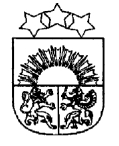 LATVIJAS  REPUBLIKA  KRĀSLAVAS  NOVADSKRĀSLAVAS  NOVADA  DOMEReģ. Nr. 90001267487Rīgas iela 51, Krāslava, Krāslavas nov., LV-5601. Tālrunis +371 65624383, fakss +371 65681772e-pasts: dome@kraslava.lvKrāslavāSĒDES  PROTOKOLS2013.gada 30.maijā                                              				     	 Nr.6Sēde sasaukta	 Krāslavas novadaPiedrujas pagastā, plkst.1400Sēdi atklāj plkst.1400Sēdi vada 	– novada domes priekšsēdētājs Gunārs UpenieksProtokolē 	– lietvede Ārija LeonovičaPiedalās 	  Deputāti: Valentīna Bārtule, Vera Bīriņa, Ēvalds Cauņa, Jāzeps Dobkevičs, Aleksandrs Jevtušoks, Aleksandrs Kļimovs, Artis Konošonoks, Antons Ļaksa, Viktors Moisejs, Egils Muskars, Gunārs Upenieks, Andris Uzuls, Viktorija Vengreviča, Francis ZalbovičsPašvaldības administrācijas darbinieki un pieaicinātie: J.Geiba (izpilddirektors), I.Hmeļnicka (izpilddirektora vietniece finanšu un budžeta jautājumos), V.Aišpurs   (administratīvās nodaļas vadītājs), I.Dzalbe (attīstības nodaļas vadītāja), I.Danovska (būvvaldes vadītāja, arhitekte), I.Skerškāns (zemes lietu speciālists), L.Platonova (Izglītības un kultūras nodaļas vadītāja), A.Skerškāns (vecākais juriskonsults), I.Kavinska (sabiedrisko attiecību speciāliste), G.Grišāne (Skaistas un Kalniešu pagastu pārvalžu vadītāja), V.Maslovs (SIA „Krāslavas nami” valdes priekšsēdētājs), V.Leikuma (p/a „Krāslavas slimokase” direktore), A.Kruglova (uzņēmējdarbības veicināšanas projektu koordinatore)Nepiedalās: Vitālijs Aišpurs (nepiedalās attaisnojošu iemeslu dēļ), Valērijs Karpovs (nepiedalās attaisnojošu iemeslu dēļ), Jānis Tukāns (nepiedalās attaisnojošu iemeslu dēļ)Sēdes vadītājs G.Upenieks piedāvā veikt izmaiņas sēdes darba kārtībā un iekļaut:papildpunktu Nr.13 pie 10.§ „Adresācijas jautājumi”;papildjautājumu Nr.14 “Par finansējuma piešķiršanu zušu mazuļu ielaišanai Sivera ezerā”;papildjautājumu Nr.15 „Par Krāslavas novada domes 2012. gada publisko pārskatu”;papildjautājumu Nr.16 ”Par pašvaldību aģentūru 2012.gada publiskajiem pārskatiem”;papildjautājumu Nr.17 “Par pašvaldības dalību projektos”;papildjautājumu Nr.18 “Par grozījumiem Krāslavas Sporta skolas darbinieku štatu sarakstā”;papildjautājumu Nr.19 “Par finansējuma piešķiršanu”;papildjautājumu Nr.20 “Par pašvaldības iestādēm piešķirtā finansējuma apstiprināšanu Krāslavas novada skolēnu vasaras nodarbinātības pasākumam 2013.gadā”;papildjautājumu Nr.21 “Par materiālās palīdzības piešķiršanu”;papildjautājumu Nr.22 “Par uzturmaksas piešķiršanu”;papildjautājumu Nr.23 “Par nomas līgumu ar SIA „Krāslavas nami””;papildjautājumu Nr.24 “Par nekustamā īpašuma nosacīto cenu”;papildjautājumu Nr.25 “Par nekustamā īpašuma atsavināšanu”;papildjautājumu Nr.26 “Par nedzīvojamo telpu nomu Skolas ielā 1, Skaistā, Skaistas pagastā”;papildjautājumu Nr.27 “Par SIA „Krāslavas slimnīca” pamatkapitāla palielināšanu”;papildjautājumu Nr.28 “Par vienreizēju dotāciju SIA „Krāslavas slimnīca”:papildjautājumu Nr.29 “Par zemesgabala domājamo daļu nodošanu īpašumā bez atlīdzības”;papildjautājumu Nr.30 “Par grozījumiem 29.10.2009. domes lēmumā”;papildjautājumu Nr.31 “Par naktsmītņu maksu pašvaldības telpās”Deputātiem citu priekšlikumu un iebildumu nav.Balso par sēdes darba kārtību ar papildinājumiem.Vārdiski un atklāti balsojot:par – V.Bārtule, V.Bīriņa, Ē.Cauņa, J.Dobkevičs, A.Jevtušoks, A.Kļimovs, A.Konošonoks,  A.Ļaksa, E.Muskars, V.Moisejs,  G.Upenieks, A.Uzuls, V.Vengreviča, F.Zalbovičspret – navatturas – navAtklāti balsojot, par – 14, pret – nav, atturas – nav, Krāslavas novada dome nolemj: 	Apstiprināt sēdes darba kārtību ar papildinājumiem.Darba kārtība:Par Krāslavas novada pašvaldības saistošajiem noteikumiemPar „Kārtības, kādā ievēlams domes priekšsēdētājs, domes priekšsēdētāja vietnieks, izpilddirektors, izpilddirektora vietnieks, pagasta pārvaldes vadītājs, kā arī pagasta pārvaldes vadītāja vietnieks” apstiprināšanuPar Krāslavas novada centrālās bibliotēkas stratēģisko plānu 2013. – 2017.gadiemPar detālplānojuma izstrādiPar bieži sastopamo derīgo izrakteņu ieguves atļaujuPar dzīvokļa Nr.66, Raiņa ielā 15, Krāslavā, izīrēšanu Par sociālā dzīvokļa statusa piešķiršanu, atjaunošanu un atcelšanuPar deklarētās dzīvesvietas ziņu anulēšanuDzīvokļu jautājumiAdresācijas jautājumiZemes jautājumiPar zemes gabala daļas nodošanu bezatlīdzības lietošanā Par rīkojuma apstiprināšanu Par finansējuma piešķiršanu zušu mazuļu ielaišanai Sīvera ezerāPar Krāslavas novada domes 2012. gada publisko pārskatuPar pašvaldību aģentūru 2012.gada publiskajiem pārskatiemPar pašvaldības dalību projektosPar grozījumiem Krāslavas Sporta skolas darbinieku štatu sarakstāPar finansējuma piešķiršanuPar pašvaldības iestādēm piešķirtā finansējuma apstiprināšanu Krāslavas novada skolēnu vasaras nodarbinātības pasākumam 2013.gadāPar materiālās palīdzības piešķiršanuPar uzturmaksas piešķiršanuPar nomas līgumu ar SIA „Krāslavas nami”Par nekustamā īpašuma nosacīto cenuPar nekustamā īpašuma atsavināšanuPar nedzīvojamo telpu nomu Skolas ielā 1, Skaistā, Skaistas pagastāPar SIA „Krāslavas slimnīca” pamatkapitāla palielināšanuPar vienreizēju dotāciju SIA „Krāslavas slimnīca”Par zemesgabala domājamo daļu nodošanu īpašumā bez atlīdzībasPar grozījumiem 29.10.2009. domes lēmumāPar naktsmītņu maksu pašvaldības telpās1.§Par Krāslavas novada pašvaldības saistošajiem noteikumiem1.1.Par Krāslavas novada pašvaldības saistošajiem noteikumiem Nr.2013/6 „Par Krāslavas novada simboliku”Ziņo: G.Upenieks, A.Skerškāns (vecākais juriskonsults)Debatēs piedalās: V.VengrevičaVārdiski un atklāti balsojot:par – V.Bārtule, V.Bīriņa, Ē.Cauņa, J.Dobkevičs, A.Jevtušoks, A.Kļimovs, A.Konošonoks,  A.Ļaksa, E.Muskars, V.Moisejs,  G.Upenieks, A.Uzuls, V.Vengreviča, F.Zalbovičspret – navatturas – navAtklāti balsojot, par – 14, pret – nav, atturas – nav, Krāslavas novada dome nolemj: Apstiprināt Krāslavas novada pašvaldības saistošos noteikumus Nr.2013/6 „Par Krāslavas novada simboliku”.(saistošo noteikumu pilns teksts pielikumā)Lēmuma projekta iesniedzējs:Izglītības, kultūras un sporta jautājumu komitejaLēmuma projekta sagatavotājs:Domes vecākais juriskonsults A.Skerškāns1.2.Par Krāslavas novada pašvaldības saistošajiem noteikumiem Nr.2013/7 „Grozījumi Krāslavas novada pašvaldības saistošajos noteikumos Nr.2010/14 „Par pašvaldības nodevām Krāslavas novadā””Ziņo: G.Upenieks, A.Skerškāns (vecākais juriskonsults)Vārdiski un atklāti balsojot:par – V.Bārtule, V.Bīriņa, Ē.Cauņa, J.Dobkevičs, A.Jevtušoks, A.Kļimovs, A.Konošonoks,  A.Ļaksa, E.Muskars, V.Moisejs,  G.Upenieks, A.Uzuls, V.Vengreviča, F.Zalbovičspret – navatturas – navAtklāti balsojot, par – 14, pret – nav, atturas – nav, Krāslavas novada dome nolemj: Apstiprināt Krāslavas novada pašvaldības saistošos noteikumus Nr.2013/7 „Grozījumi Krāslavas novada pašvaldības saistošajos noteikumos Nr.2010/14 „Par pašvaldības nodevām Krāslavas novadā””.(saistošo noteikumu pilns teksts pielikumā)Lēmuma projekta iesniedzējs:Izglītības, kultūras un sporta jautājumu komitejaLēmuma projekta sagatavotājs:Domes vecākais juriskonsults A.Skerškāns2.§Par „Kārtības, kādā ievēlams domes priekšsēdētājs, domes priekšsēdētāja vietnieks, izpilddirektors, izpilddirektora vietnieks, pagasta pārvaldes vadītājs, kā arī pagasta pārvaldes vadītāja vietnieks” apstiprināšanuZiņo: G.Upenieks, V.Aišpurs (administratīvās nodaļas vadītājs)Debatēs piedalās: E.MuskarsVārdiski un atklāti balsojot:par – V.Bārtule, V.Bīriņa, Ē.Cauņa, J.Dobkevičs, A.Jevtušoks, A.Kļimovs, A.Konošonoks,  A.Ļaksa, E.Muskars, V.Moisejs,  G.Upenieks, A.Uzuls, V.Vengreviča, F.Zalbovičspret – navatturas – navAtklāti balsojot, par – 14, pret – nav, atturas – nav, Krāslavas novada dome nolemj: Pamatojoties uz likuma „Par pašvaldībām” 41.panta pirmās daļas 2.punktu, Valsts pārvaldes iekārtas likuma 72.panta pirmās daļas 2.punktu, apstiprināt kārtību, kādā ievēlams domes priekšsēdētājs, domes priekšsēdētāja vietnieks, izpilddirektors, izpilddirektora vietnieks, pagasta pārvaldes vadītājs, kā arī pagasta pārvaldes vadītāja vietnieks.(pilns teksts pielikumā)Lēmuma projekta iesniedzējs:Domes priekšsēdētājs Gunārs UpenieksLēmuma projektu sagatavoja:Domes juriskonsults E.Ciganovičs3.§Par Krāslavas novada centrālās bibliotēkas stratēģisko plānu 2013. – 2017.gadiemZiņo: G.Upenieks, V.Moisejs (Izglītības, kultūras un sporta jautājumu komitejas priekšsēdētāja vietnieks)Debatēs piedalās: J.DobkevičsVārdiski un atklāti balsojot:par – V.Bārtule, V.Bīriņa, Ē.Cauņa, J.Dobkevičs, A.Jevtušoks, A.Kļimovs, A.Konošonoks,  A.Ļaksa, E.Muskars, V.Moisejs,  G.Upenieks, A.Uzuls, V.Vengreviča, F.Zalbovičspret – navatturas – navAtklāti balsojot, par – 14, pret – nav, atturas – nav, Krāslavas novada dome nolemj: 	Apstiprināt „Krāslavas novada centrālās bibliotēkas stratēģisko plānu 2013. – 2017.gadiem” un tam pievienoto pielikumu „Krāslavas novada centrālās bibliotēkas krājumu komplektēšanas un attīstības koncepciju 2013-2018.”.(Pielikumā pilns stratēģiskā plāna teksts)Lēmuma projekta iesniedzējs: Izglītības, kultūras un sporta jautājumu komitejaLēmuma projekta sagatavotājs:novada centrālās bibliotēkas direktore V.Magidas4.§Par detālplānojuma izstrādiZiņo: G.Upenieks, I.Danovska (būvvaldes vadītāja)Vārdiski un atklāti balsojot:par – V.Bārtule, V.Bīriņa, Ē.Cauņa, J.Dobkevičs, A.Jevtušoks, A.Kļimovs, A.Konošonoks,  A.Ļaksa, E.Muskars, V.Moisejs,  G.Upenieks, A.Uzuls, V.Vengreviča, F.Zalbovičspret – navatturas – navAtklāti balsojot, par – 14, pret – nav, atturas – nav, Krāslavas novada dome nolemj: Precizēt 26.07.2012. Krāslavas novada domes lēmumu (protokols Nr.11, 14.§), 25.04.2013. Krāslavas novada domes lēmumu (protokols  Nr.5, 3.§) un izteikt sekojošā redakcijā:„ Saskaņā ar likuma „Par pašvaldībām” 14.panta otrās daļas 1.punktu, 21.panta pirmās daļas 3.punku un MK  noteikumiem Nr.711, „Noteikumiem par pašvaldību teritorijas attīstības plānošanas dokumentiem”:1. Uzsākt detālplānojuma izstrādi „Jauna ceļa pievienojuma izveidei valsts galvenajam autoceļam A-6 Rīga – Daugavpils- Krāslava- Baltkrievijas robeža (Patarnieki) 283.695 km” zemes gabalā (kadastra Nr.6068 003 0325)  „Amina-2” Kalniešu pagastā, Krāslavas novadā.2. Par detālplānojuma izstrādes vadītāju apstiprināt Krāslavas novada Būvvaldes vadītāju Inetu Danovsku.3. Apstiprināt detālplānojuma darba uzdevumu (pielikums 1)” Lēmuma projekta iesniedzējs: Domes priekšsēdētājs G.UpenieksLēmuma projekta sagatavotājs:Būvvaldes vadītāja  I.Danovska5.§Par bieži sastopamo derīgo izrakteņu ieguves atļaujuZiņo: G.Upenieks, I.Danovska (būvvaldes vadītāja), A.Skerškāns (vecākais juriskonsults)Vārdiski un atklāti balsojot:par – V.Bārtule, V.Bīriņa, Ē.Cauņa, J.Dobkevičs, A.Jevtušoks, A.Kļimovs, A.Konošonoks,  A.Ļaksa, E.Muskars, V.Moisejs,  G.Upenieks, A.Uzuls, V.Vengreviča, F.Zalbovičspret – navatturas – navAtklāti balsojot, par – 14, pret – nav, atturas – nav, Krāslavas novada dome nolemj: Saskaņā ar 06.11.2011. MK noteikumiem Nr.696 „Zemes dzīļu izmantošanas licenču un bieži sastopamo derīgo izrakteņu ieguves atļauju izsniegšanas kārtība”, izsniegt bieži sastopamo derīgo izrakteņu ieguves atļauju Nr.11  SIA „Zaļās investīcijas”, reģ. Nr. 40103212885,  smilts-grants  ieguvei atradnē „Lendži”, Ūdrīšu pagastā, Krāslavas novadā, kadastra Nr. 6096 001 0051 ar limitu 831.0 tūkstoši m3,   kura limits ir spēkā no 02.07.2010.  Atļauja izsniegta 30.05.2013.Atļauja derīga līdz 01.07.2020.Lēmuma projekta iesniedzējs: Domes priekšsēdētājs G.UpenieksLēmuma projekta sagatavotājs:Būvvaldes vadītāja  I.Danovska6.§Par dzīvokļa Nr.66, Raiņa ielā 15, Krāslavā, izīrēšanu Ziņo: G.Upenieks, A.Skerškāns (vecākais juriskonsults)Vārdiski un atklāti balsojot:par – V.Bārtule, V.Bīriņa, Ē.Cauņa, J.Dobkevičs, A.Jevtušoks, A.Kļimovs, A.Konošonoks,  A.Ļaksa, E.Muskars, V.Moisejs,  G.Upenieks, A.Uzuls, V.Vengreviča, F.Zalbovičspret – navatturas – navAtklāti balsojot, par – 14, pret – nav, atturas – nav, Krāslavas novada dome nolemj: 	Saskaņā ar likuma „Par pašvaldībām” 15.panta pirmās daļas 9.punktu, 21.panta pirmo daļu, Krāslavas novada pašvaldības saistošo noteikumu Nr.2009/2/9 „Par palīdzību dzīvokļu jautājumu risināšanā Krāslavas novadā” 6.3.apakšpunktu:  Noteikt dzīvoklim Nr. [..] Raiņa ielā [..], Krāslavā, dienesta dzīvokļa statusu. Sakarā ar nepieciešamību nodrošināt pašvaldības iestādes  Krāslavas Vēstures un mākslas muzeja darbinieku Eduardu D[..] ar dzīvojamo platību, izīrēt Eduardam D[..], personas kods [..], pašvaldībai piederošo dzīvokli Nr. [..] Raiņa ielā [..], Krāslavā. Pilnvarot dzīvojamo māju apsaimniekotāju SIA „Krāslavas nami” slēgt dzīvojamo telpu īres līgumu ar E.D[..] par dzīvokļa Nr. [..] Raiņa ielā [..], Krāslavā, īri.Lēmuma projekta iesniedzējsDomes priekšsēdētājs G.UpenieksLēmuma projekta sagatavotājsDomes vec.juriskonsults A.Skerškāns7.§Par sociālā dzīvokļa statusa piešķiršanu, atcelšanu un atjaunošanuZiņo: G.Upenieks, A.Uzuls (Sociālo un veselības aizsardzības lietu komitejas priekšsēdētājs)Balso par lēmuma projektu kopumā.Vārdiski un atklāti balsojot:par – V.Bārtule, V.Bīriņa, Ē.Cauņa, J.Dobkevičs, A.Jevtušoks, A.Kļimovs, A.Konošonoks,  A.Ļaksa, E.Muskars, V.Moisejs,  G.Upenieks, A.Uzuls, V.Vengreviča, F.Zalbovičspret – navatturas – navAtklāti balsojot, par – 14, pret – nav, atturas – nav, Krāslavas novada dome nolemj: Saskaņā ar likuma „Par sociālajiem dzīvokļiem un sociālajām mājām” 11.panta 2.daļu un Ministru kabineta 1998.gada 30.jūnija noteikumu Nr.233 „Noteikumi par dokumentiem, kas apliecina personas (ģimenes) tiesības īrēt sociālo dzīvokli, un dzīvokļa kopējās platības normām” 2. un 3.punktiem:7.1.Ar 2013.gada 1.jūniju piešķirt dzīvoklim Nr. [..], Ezera ielā 2,  Krāslavā, sociālā dzīvokļa statusu uz 6 mēnešiem.Segt no sociālā budžeta līdzekļiem (kods 10.700), sadaļa 640 „Pārējie pabalsti”  maksu par apkuri un īri 100% apmērā dzīvoklim Nr. [..], Ezeru ielā 2, Krāslavā.SIA “Krāslavas nami”  noslēgt sociālā dzīvokļa īres līgumu  dzīvoklim Nr. [..], Ezera ielā 2, Krāslavā, ar dzīvokļa īrnieci Alīnu R[..].7.2.Ar 2013.gada 1.jūniju atjaunot dzīvoklim Nr. [..], Raiņa ielā 11, Krāslavā, sociālā dzīvokļa statusu uz 6 mēnešiem.Segt no sociālā budžeta līdzekļiem (kods 10.700), sadaļa 640 „Pārējie pabalsti”  maksu par apkuri un īri 100% apmērā dzīvoklim Nr. [..], Raiņa ielā 11, Krāslavā.SIA “Krāslavas nami”  noslēgt sociālā dzīvokļa  īres līgumu  dzīvoklim Nr. [..], Raiņa ielā 11 ar Edīti A[..].7.3.Saskaņā ar iesniegtajiem dokumentiem,Ar 2013.gada 1.jūniju atcelt dzīvoklim Nr. [..] Lakstīgalu ielā 2,  Krāslavā, sociālā dzīvokļa  statusu.SIA “Krāslavas nami”  noslēgt dzīvojamās telpas īres līgumu  dzīvoklim Nr[..]Lakstīgalu ielā 2, Krāslavā, ar dzīvokļa īrnieci Marinu Š[..].Lēmuma projekta iesniedzējs:Sociālo un veselības aizsardzības lietu komiteja8.§Par deklarētās dzīvesvietas ziņu anulēšanuZiņo: G.UpenieksVārdiski un atklāti balsojot:par – V.Bārtule, V.Bīriņa, Ē.Cauņa, J.Dobkevičs, A.Jevtušoks, A.Kļimovs, A.Konošonoks,  A.Ļaksa, E.Muskars, V.Moisejs,  G.Upenieks, A.Uzuls, V.Vengreviča, F.Zalbovičspret – navatturas – navAtklāti balsojot, par – 14, pret – nav, atturas – nav, Krāslavas novada dome nolemj: Pamatojoties uz LR Dzīvesvietas deklarēšanas likuma 12.panta 1.daļas 2.punktu, anulēt ziņas par deklarēto dzīvesvietu Krāslavas novada pašvaldībā personām, kurām nav tiesiska pamata dzīvot deklarētajā dzīvesvietā:Radai B[..], Brīvības ielā 14 dz.2, Krāslavā;Aļonai O[..], Brīvības ielā 14 dz.2, Krāslavā;Denisam P[..], Latgales ielā 2-4, Krāslavā;Dmitrijam K[..], Indras ielā 18, Krāslavā.(Lēmumu pilns teksts pielikumā)Lēmuma projekta iesniedzējs:Domes priekšsēdētājs G.UpenieksLēmuma projektu sagatavoja:Domes administratore-lietvede I.Dudina9.§Dzīvokļu jautājumiZiņo: G.UpenieksVārdiski un atklāti balsojot:par – V.Bārtule, V.Bīriņa, Ē.Cauņa, J.Dobkevičs, A.Jevtušoks, A.Kļimovs, A.Konošonoks,  A.Ļaksa, E.Muskars, V.Moisejs,  G.Upenieks, A.Uzuls, V.Vengreviča, F.Zalbovičspret – navatturas – navAtklāti balsojot, par – 14, pret – nav, atturas – nav, Krāslavas novada dome nolemj: 1. Pamatojoties uz LR likumu “Par palīdzību dzīvokļa jautājumu risināšanā”, uzņemt dzīvokļa saņemšanas uzskaites rindā:- Svetlanu T[..], deklarētā dzīvesvieta „[..], Skaistas pag., ģimenes sastāvs[..]cilvēks;- Edgaru S[..], deklarētā dzīvesvieta „[..], Izvaltas pag., ģimenes sastāvs [..] cilvēks (pirmās kārtas rindā – bez vecāku gādības);- Aleksandru K[..], deklarētā dzīvesvieta [..] Robežnieku pag., ģimenes sastāvs [..] cilvēks;- Solvitu Ļ[..], deklarētā dzīvesvieta [..], Robežnieku pag., ģimenes sastāvs [..] cilvēki;- Edgaru S[..], deklarētā dzīvesvieta [..], Krāslavā, ģimenes sastāvs [..] cilvēki;- Vasiliju C[..], deklarētā dzīvesvieta „[..], Aulejas pag., ģimenes sastāvs [..] cilvēks (pirmās kārtas rindā – 2.grupas invalīds);- Denisu K[..], deklarētā dzīvesvieta [..], Krāslavā, ģimenes sastāvs [..] cilvēks.2. Iedalīt Jevgēnijam P[..], pēdējā deklarētā dzīvesvieta [..], Krāslavā, 1-istabu dzīvokli Nr. [..] Raiņa ielā [..], kop.pl. 27,30 m2.(Pēc soda izciešanas atbrīvots no ieslodzījuma vietas).Pamats: LR likums „Par palīdzību dzīvokļa jautājumu risināšanā” 14.panta 5.p., Krāslavas novada domes saistošo noteikumu Nr.2009/2/9 „Par palīdzību dzīvokļu jautājumu risināšanā Krāslavas novadā” 6.2.7.p.3. Iedalīt Andrim T[..], deklarētā dzīvesvieta „[..], Ūdrīšu pag., 2-istabu dzīvokli Nr. [..] Vienības ielā [..], kop.pl. 53,35 m2, ģimenes sastāvs[..]cilvēks. (Dzīvokļa saņemšanas uzskaites pirmās kārtas rindā no 27.01.2011., 2.gr. invalīds).Noņemt Andri T[..] no dzīvokļa saņemšanas uzskaites rindas.4. Iedalīt Zinaidai P[..], deklarētā dzīvesvieta [..], Krāslavā, 1-istabu dzīvokli Nr. [..] Ezera ielā [..]kop.pl. 33,90 m2, ģimenes sastāvs[..]cilvēki. (Dzīvokļa saņemšanas uzskaites rindā no 19.03.2002).Noņemt Zinaidu P[..] no dzīvokļa saņemšanas uzskaites rindas.5. Iedalīt Skaidrītei L[..], deklarētā dzīvesvieta [..], Krāslavā, 2-istabu dzīvokli Nr. [..] Ezera ielā [..], kop.pl. 46,60 m2, ģimenes sastāvs [..] cilvēki. (Dzīvokļa saņemšanas uzskaites pirmās kārtas rindā no 11.03.2008).Noņemt Skaidrīti L[..] no dzīvokļa saņemšanas uzskaites rindas.6.  Pamatojoties uz LR likuma “Par palīdzību dzīvokļa jautājumu risināšanā” 10.p. 2.p.,  Krāslavas novada domes saistošo noteikumu Nr.2009/2/9 „Par palīdzību dzīvokļu jautājumu risināšanā Krāslavas novadā” 2.8.5.p. un personas iesniegumu, noņemt no dzīvokļa saņemšanas uzskaites rindas: - O[..] Andris- B[..] Aleksandrs (miris).Lēmuma projekta iesniedzējsDomes priekšsēdētājs G.UpenieksLēmuma projektu sagatavoja:  dzīvokļu komisija	10.§Adresācijas jautājumiZiņo: G.Upenieks, I.Skerškāns (zemes lietu speciālists)Vārdiski un atklāti balsojot:par – V.Bārtule, V.Bīriņa, Ē.Cauņa, J.Dobkevičs, A.Jevtušoks, A.Kļimovs, A.Konošonoks,  A.Ļaksa, E.Muskars, V.Moisejs,  G.Upenieks, A.Uzuls, V.Vengreviča, F.Zalbovičspret – navatturas – navAtklāti balsojot, par – 14, pret – nav, atturas – nav, Krāslavas novada dome nolemj: 1. Pamatojoties uz Valsts zemes dienesta Latgales reģionālās nodaļas 12.03.2013.vēstuli Nr.10-03/222886-2/3 „Par adrešu datu kārtošanu”, saskaņā ar 03.11.2009. MK noteikumiem Nr.1269 „Adresācijas sistēmas noteikumi”, apstiprināt eksistējošas Krāslavas novada adreses, kas piesaistītas pie zemes vienībām, saskaņā ar sarakstu:Pamatojoties uz Valsts zemes dienesta Latgales reģionālās nodaļas 12.03.2013.vēstuli Nr.10-03/222886-2/3 „Par adrešu datu kārtošanu”, saskaņā ar 03.11.2009. MK noteikumiem Nr.1269 „Adresācijas sistēmas noteikumi”, likvidēt neeksistējošas vai kļūdaini piešķirtas Krāslavas novada adreses, kas piesaistītas pie zemes vienībām, saskaņā ar sarakstu:3. Pamatojoties uz Oļega L[..] pilnvarotās personas Vladimira R[..] 19.04.2013.iesniegumu, sakarā ar zemes īpašuma „Lauki”, kadastra Nr.6084-001-0064, sadalīšanu, saskaņā ar 03.11.2009. MK noteikumiem Nr.1269 „Adresācijas sistēmas noteikumi”, piešķirt Krāslavas novada Piedrujas pagasta zemes vienībai ar kadastra apzīmējumu 6084-001-0063 jaunu nosaukumu „Lauciņi”.4. Pamatojoties uz Z/S „Raudoviški” īpašnieka Aleksandra I[..] 02.05.2013. iesniegumu, saskaņā ar 03.11.2009. MK noteikumiem Nr.1269 „Adresācijas sistēmas noteikumi”, piešķirt jaunbūvei ar kadastra apzīmējumu 6068-004-0113-007 uz zemes vienības ar kadastra apzīmējumu 6068-004-0113 adresi – „Vārpiņas”, c.Raudaviški, Kalniešu pagasts, Krāslavas novads, LV-5660. Jaunbūves būvprojekta pasūtītājs – Z/S „Raudoviški”.5. Pamatojoties uz Marijas S[..] 02.05.2013.iesniegumu, sakarā ar zemes īpašuma „Papardes”, kadastra Nr.6078-002-0123, sadalīšanu, saskaņā ar 03.11.2009. MK noteikumiem Nr.1269 „Adresācijas sistēmas noteikumi”, piešķirt Krāslavas novada Krāslavas pagasta zemes vienībai ar kadastra apzīmējumu 6078-002-0123 jaunu nosaukumu „Boltiņi”.6. Pamatojoties uz A/S „Latgales Finanšu kompānija” pilnvarotās personas SIA „Meiks” valdes locekļa Večeslava B[..] 09.05.2013.iesniegumu, sakarā ar zemes īpašuma „Dzintari”, kadastra Nr.6086-006-0146, sadalīšanu, saskaņā ar 03.11.2009. MK noteikumiem Nr.1269 „Adresācijas sistēmas noteikumi”, piešķirt Krāslavas novada Robežnieku pagasta zemes vienībai ar kadastra apzīmējumu 6086-006-0370 jaunu nosaukumu „Dzintariņi”.7. Pamatojoties uz Leona Š[..] 17.05.2013.iesniegumu, sakarā ar zemes īpašuma „Bērzi”, kadastra Nr.6074-004-0003, sadalīšanu, saskaņā ar 03.11.2009. MK noteikumiem Nr.1269 „Adresācijas sistēmas noteikumi”, piešķirt Krāslavas novada Kombuļu pagasta zemes vienībām ar kadastra apzīmējumiem 6074-004-0004 un 6074-004-0005 jaunu nosaukumu „Bērzaines”.8. Pamatojoties uz Ernesta M[..] 21.05.2013.iesniegumu, sakarā ar nekustamā īpašuma reģistrāciju zemesgrāmatā, saskaņā ar 03.11.2009. MK noteikumiem Nr.1269 „Adresācijas sistēmas noteikumi”, piešķirt Krāslavas novada Krāslavas pagasta zemes īpašumam ar kadastra Nr.6078-001-0724, kura sastāvā ir viena zemes vienība ar kadastra apzīmējumu 6078-001-0724, nosaukumu „Valodnieki”, kā arī piešķirt Krāslavas novada Aulejas pagasta zemes īpašumam ar kadastra Nr.6048-004-3086, kura sastāvā ir viena zemes vienība ar kadastra apzīmējumu 6048-004-3086, nosaukumu „Kaltiņi”.9. Pamatojoties uz Jāņa S[..] pilnvarotās personas Andra A[..] 20.05.2013. iesniegumu, sakarā ar zemes īpašuma „Viršu mājas”, kadastra Nr.6048-006-0134, sadalīšanu, saskaņā ar 03.11.2009. MK noteikumiem Nr.1269 „Adresācijas sistēmas noteikumi”, piešķirt zemes vienībai ar kadastra apzīmējumu 6048-003-0120 nosaukumu „Kaziņas”.10. Pamatojoties uz SIA „Empetrum”, reģ.Nr.41203035379, 22.05.2013.iesniegumu, sakarā ar zemes īpašuma „Salmiņi”, kadastra Nr.6062-007-0024, sadalīšanu, saskaņā ar 03.11.2009. MK noteikumiem Nr.1269 „Adresācijas sistēmas noteikumi”, mainīt Krāslavas novada Indras pagasta zemes vienībai ar kadastra apzīmējumu 6062-007-0024 un ēkām un būvēm uz tās adresi no „Salmiņi”, c.Ostrovna, Indras pagasts, Krāslavas novads, LV-5664 uz „Andraleks”, c.Ostrovna, Indras pagasts, Krāslavas novads, LV-5664, kā arī piešķirt jaunizveidotajam īpašumam nosaukumu „Andraleks”.11. Pamatojoties uz Ivana G[..] 27.05.2013. iesniegumu, sakarā ar zemes īpašuma „Rītavēji”, kadastra Nr.6086-006-0181, sadalīšanu un reģistrāciju zemesgrāmatā, saskaņā ar 03.11.2009. MK noteikumiem Nr.1269 „Adresācijas sistēmas noteikumi”, piešķirt jaunizveidotajam īpašumam, kura sastāvā zemes vienība ar kadastra apzīmējumu 6086-006-0312, nosaukumu „Rītavējiņi”.12. Pamatojoties uz Aleksandra J[..] 27.05.2013.iesniegumu, sakarā ar nekustamā īpašuma ar kadastra Nr.6070-005-0497 reģistrāciju zemesgrāmatā, saskaņā ar 03.11.2009. MK noteikumiem Nr.1269 „Adresācijas sistēmas noteikumi”, piešķirt Krāslavas novada Kaplavas pagasta zemes vienībai ar kadastra apzīmējumu 6070-005-0497 un ēkām un būvēm uz tās adresi „Jaunindrāni”, Kaplavas pagasts, Krāslavas novads, LV-5668, kā arī piešķirt īpašumam ar kadastra Nr.6070-005-0497 nosaukumu „Jaunindrāni”. Pielikumā ēku un būvju izvietojuma shēma.13. Pamatojoties uz SIA „Baltijas pērle” pilnvarotās personas Oļega D[..] 29.05.2013.iesniegumu, sakarā ar Krāslavas novada Skaistas pagasta zemes īpašuma „Mazareviči”, kadastra Nr.6088-007-0079, un Krāslavas novada Robežnieku pagasta zemes īpašuma „Mazareviči”, kadastra Nr.6086-005-0182, pirkšanu saskaņā ar 2013.gada 16.maijā noslēgtajiem pirkuma līgumiem, saskaņā ar 03.11.2009. MK noteikumiem Nr.1269 „Adresācijas sistēmas noteikumi”, piešķirt Krāslavas novada Skaistas pagasta zemes īpašumam ar kadastra Nr.6088-007-0079, kura sastāvā ir zemes vienība ar kadastra apzīmējumu 6088-007-0079, jaunu nosaukumu „Ezervēji”, bet Krāslavas novada Robežnieku pagasta zemes īpašumam ar kadastra Nr.6086-005-0182, kura sastāvā ir zemes vienība ar kadastra apzīmējumu 6086-005-0182, jaunu nosaukumu „Ezersaules”.Lēmuma projekta iesniedzējsDomes priekšsēdētājs G.UpenieksLēmuma projektu sagatavoja:Zemes lietu specialists I.Skerškāns11.§Zemes jautājumiZiņo: G.Upenieks, I.Skerškāns (zemes lietu speciālists)Vārdiski un atklāti balsojot:par – V.Bārtule, V.Bīriņa, Ē.Cauņa, J.Dobkevičs, A.Jevtušoks, A.Kļimovs, A.Konošonoks,  A.Ļaksa, E.Muskars, V.Moisejs,  G.Upenieks, A.Uzuls, V.Vengreviča, F.Zalbovičspret – navatturas – navAtklāti balsojot, par – 14, pret – nav, atturas – nav, Krāslavas novada dome nolemj: 1. Pamatojoties uz Zojas J[..] 17.04.2013.iesniegumu, lauzt 29.01.2009. Kaplavas pagasta lauku apvidus zemes nomas līgumu Nr.K2009/1. Izbeigt Zojai J[..], personas kods [..], nomas tiesības uz zemes vienību ar kadastra apzīmējumu 6070-009-0416 Krāslavas novada Kaplavas pagastā.2. Pamatojoties uz Jevgēnijas K[..] 17.04.2013.iesniegumu, iznomāt Jevgēnijai K[..], personas kods [..], dzīvo Krāslavas novadā, [..], Krāslavas novada pašvaldībai piekritīgo zemesgabalu 3,0 ha platībā ar kadastra Nr.6070-009-0416 Krāslavas novada Kaplavas pagastā uz 5 gadiem, nosakot nomas maksu 0,5% apmērā no zemes kadastrālās vērtības gadā, saskaņā ar MK noteikumu Nr.735 „Noteikumi par publiskas personas zemes nomu” 18.1.punktu. Zemes lietošanas mērķis – zeme, uz kuras galvenā saimnieciskā darbība ir lauksaimniecība (kods 0101).3. Pamatojoties uz Tālrīta S[..] 29.04.2013.iesniegumu, sakarā ar to, ka Tālrīts S[..] ir noslēdzis līgumu ar Hipotēku un zemes banku par zemes vienību ar kadastra apzīmējumu 6088-006-0141 izpirkšanu, atcelt Krāslavas novada domes 27.09.2012.lēmumu par lietošanas tiesību izbeigšanu Tālrītam S[..], personas kods [..], uz zemes vienību ar kadastra apzīmējumu 6088-006-0141.4. Sakarā ar to, ka Geronims K[..] ir izmantojis savas mantojuma tiesības, atcelt Krāslavas novada domes 2013.gada 28.februāra lēmumu (protokols Nr.2, 5.§, 6.punkts).5. Sakarā ar Vladislava Š[..] nāvi, lauzt 29.01.2009. Kaplavas pagasta lauku apvidus zemes nomas līgumu. Izbeigt Vladislavam Š[..], personas kods [..], nomas tiesības uz zemes vienību ar kadastra apzīmējumu 6070-007-0057 Krāslavas novada Kaplavas pagastā.6. Pamatojoties uz Vladislava Š[..] 23.04.2013.iesniegumu, iznomāt Vladislavam Š[..], personas kods [..], dzīvo [..], Krāslavas novada pašvaldībai piekritīgo zemesgabalu 2,5 ha platībā ar kadastra Nr.6070-007-0057 Krāslavas novada Kaplavas pagastā uz 5 gadiem, nosakot nomas maksu 1,5% apmērā no zemes kadastrālās vērtības gadā, piemērojot koeficientu 1,5 sakarā ar to, ka uz zemesgabala atrodas būves, kuras ir ierakstāmas, bet nav ierakstītas zemesgrāmatā, saskaņā ar MK noteikumu Nr.735 „Noteikumi par publiskas personas zemes nomu” 7.2.punktu, 9.1.punktu. Zemesgabala lietošanas mērķis – zeme, uz kuras galvenā saimnieciskā darbība ir lauksaimniecība (kods 0101). Uz zemesgabala ar kadastra Nr.6070-007-0057 atrodas Vladislava Š[..] valdījuma esoša dzīvojamā māja saskaņā ar Kaplavas pagasta pārvaldes 16.05.2013.izziņu Nr.6-6/07.7. Sakarā ar Krāslavas novada pašvaldībai piekritīgās zemes vienības ar kadastra apzīmējumu 6062-001-0066 iznomāšanu, saskaņā ar 2006.gada 20.jūnija Ministru kabineta noteikumiem Nr.496 „Nekustamā īpašuma lietošanas mērķu klasifikācija un nekustamā īpašuma lietošanas mērķu noteikšanas un maiņas kārtība”, mainīt lietošanas mērķi zemes vienībai 0,7 ha platībā ar kadastra apzīmējumu 6062-001-0066 no „Individuālo dzīvojamo māju apbūve” (kods 0601) uz „Zeme, uz kuras galvenā saimnieciskā darbība ir lauksaimniecība” (kods 0101).8. Saskaņā ar likuma „Par valsts un pašvaldību zemes īpašuma tiesībām un to nostiprināšanu zemesgrāmatās” 3.panta piektās daļas 2.punktu, sakarā ar to, ka Valsts un pašvaldību īpašuma privatizācijas un privatizācijas sertifikātu izmantošanas pabeigšanas likuma 25.panta 2.1 daļā noteiktajā termiņā ir noslēgts zemes nomas līgums par lietošanā bijušo zemi, noteikt, ka zemes vienības ar kadastra apzīmējumiem 6068-001-0350 un 6068-003-0341 Krāslavas novada Kalniešu pagastā piekrīt Krāslavas novada pašvaldībai.9. Pamatojoties uz Fetinijas M[..] 25.04.2013.iesniegumu, grozīt 02.01.2007. Kalniešu pagasta lauku apvidus zemes nomas līgumu Nr.102. Izbeigt Fetinijai M[..], personas kods [..] nomas tiesības uz zemes vienību ar kadastra apzīmējumu 6068-003-0341 Krāslavas novada Kalniešu pagastā.10. Pamatojoties uz Z/S „Pakalni” īpašnieka Stanislava M[..] 25.04.2013.iesniegumu, iznomāt Z/S „Pakalni”, reģ.Nr.41501015574, Krāslavas novada pašvaldībai piekritīgo zemesgabalu 2,0 ha platībā ar kadastra Nr.6068-003-0341 Krāslavas novada Kalniešu pagastā uz 5 gadiem, nosakot nomas maksu 0,5% apmērā no zemes kadastrālās vērtības gadā, saskaņā ar MK noteikumu Nr.735 „Noteikumi par publiskas personas zemes nomu” 18.1.punktu. Zemes lietošanas mērķis – zeme, uz kuras galvenā saimnieciskā darbība ir lauksaimniecība (kods 0101).11. Pamatojoties uz zemes īpašnieku Oļega M[..] un Pāvela M[..] 09.05.2013. iesniegumu, saskaņā ar 2006.gada 20.jūnija Ministru kabineta noteikumiem Nr.496 „Nekustamā īpašuma lietošanas mērķu klasifikācija un nekustamā īpašuma lietošanas mērķu noteikšanas un maiņas kārtība”, noteikt zemes vienībai ar kadastra apzīmējumu 6001-003-0005 lietošanas mērķus un tiem piekrītošās zemes platības: - 1910 m2 lielai platībai lietošanas mērķi „Individuālo dzīvojamo māju apbūve” (kods 0601);- 6986 m2 lielai platībai lietošanas mērķi „Zeme, uz kuras galvenā saimnieciskā darbība ir mežsaimniecība” (kods 0201).12. Pamatojoties uz zemes nomnieka Sergeja G[..] 07.05.2013. iesniegumu, saskaņā ar 2006.gada 20.jūnija Ministru kabineta noteikumiem Nr.496 „Nekustamā īpašuma lietošanas mērķu klasifikācija un nekustamā īpašuma lietošanas mērķu noteikšanas un maiņas kārtība”, mainīt lietošanas mērķi zemes vienībai 2,0 ha platībā ar kadastra apzīmējumu 6070-005-0193 no „Individuālo dzīvojamo māju apbūve” (kods 0601) uz „Zeme, uz kuras galvenā saimnieciskā darbība ir lauksaimniecība” (kods 0101).13. Pamatojoties uz Irēnas N[..] 15.05.2013.iesniegumu, iznomāt Irēnai N[..], personas kods [..], dzīvo Krāslavas novadā, [..], Krāslavas novada pašvaldībai piekritīgā zemesgabala ar kadastra Nr.6096-010-0081 daļu 4,4 ha platībā Krāslavas novada Ūdrīšu pagastā uz 5 gadiem, nosakot nomas maksu 0,5% apmērā no zemes kadastrālās vērtības gadā, saskaņā ar MK noteikumu Nr.735 „Noteikumi par publiskas personas zemes nomu” 18.1.punktu. Zemes lietošanas mērķis – zeme, uz kuras galvenā saimnieciskā darbība ir lauksaimniecība (kods 0101).14. Sakarā ar to, ka netika izmantotas tiesības izpirkt zemi, saskaņā ar LR likuma „Valsts un pašvaldību īpašuma privatizācijas sertifikātu izmantošanas pabeigšanas likums” 25.panta pirmo daļu izbeigt Annai K[..]-G[..], personas kods [..], pastāvīgās lietošanas tiesības uz zemes vienību ar kadastra apzīmējumu 6096-009-0069 Krāslavas novada Ūdrīšu pagastā. Precizēt zemes vienības ar kadastra apzīmējumu 6096-009-0069 platību, kas saskaņā ar kadastra karti sastāda 4,7 ha. Saskaņā ar likuma „Valsts un pašvaldību īpašuma privatizācijas sertifikātu izmantošanas pabeigšanas likums” 25.panta 2.'daļu noteikt, ka zemes vienība 4,7 ha platībā ar kadastra apzīmējumu 6096-009-0069 ir ieskaitāma rezerves zemes fondā.15. Pamatojoties uz Večeslava B[..] 15.05.2013.iesniegumu, iznomāt Večeslavam B[..], personas kods [..], dzīvo Krāslavas novadā, [..], rezerves zemes fondā ieskaitīto zemesgabalu 4,7 ha platībā ar kadastra Nr.6096-009-0069 Krāslavas novada Ūdrīšu pagastā uz 5 gadiem, nosakot nomas maksu 0,5% apmērā no zemes kadastrālās vērtības gadā, saskaņā ar MK noteikumu Nr.735 „Noteikumi par publiskas personas zemes nomu” 18.1.punktu. Zemes lietošanas mērķis – zeme, uz kuras galvenā saimnieciskā darbība ir mežsaimniecība (kods 0201). Noteikt, ka pašvaldība var vienpusējā kārtā izbeigt zemes nomas tiesībās uz zemesgabalu ar kadastra Nr.6096-009-0069 gadījumā, ja minētā zemes vienība ir nepieciešama Zemes pārvaldības likumā norādīto mērķu realizācijai.16. Saskaņā ar likuma „Par valsts un pašvaldību zemes īpašuma tiesībām un to nostiprināšanu zemesgrāmatās” 3.panta piektās daļas 2.punktu, sakarā ar to, ka Valsts un pašvaldību īpašuma privatizācijas un privatizācijas sertifikātu izmantošanas pabeigšanas likuma 25.panta 2.1 daļā noteiktajā termiņā ir noslēgti zemes nomas līgumi par lietošanā bijušo zemi, noteikt, ka sekojošas zemes vienības piekrīt Krāslavas novada pašvaldībai:- zemes vienība ar kadastra apzīmējumu 6070-007-0039 – 0,61 ha;- zemes vienība ar kadastra apzīmējumu 6070-005-0603 – 3,7 ha;- zemes vienība ar kadastra apzīmējumu 6070-006-0051 – 1,8 ha;- zemes vienība ar kadastra apzīmējumu 6070-004-0039 – 0,9493 ha;- zemes vienība ar kadastra apzīmējumu 6070-004-0193 – 9,2 ha;- zemes vienība ar kadastra apzīmējumu 6070-005-0198 – 18,3 ha;- zemes vienība ar kadastra apzīmējumu 6086-001-0369 – 1,69 ha;- zemes vienība ar kadastra apzīmējumu 6086-004-0815 – 3,02 ha;- zemes vienība ar kadastra apzīmējumu 6086-006-0535 – 1,86 ha;- zemes vienība ar kadastra apzīmējumu 6048-006-0051 – 4,3 ha;- zemes vienība ar kadastra apzīmējumu 6048-003-0006 – 3,0 ha;- zemes vienība ar kadastra apzīmējumu 6048-002-0017 – 1,4 ha;- zemes vienība ar kadastra apzīmējumu 6048-002-0018 – 0,6 ha.17. Lauzt 09.02.2012. Skaistas pagasta lauku apvidus zemes nomas līgumus Nr.420, Nr.421, Nr.422. Sakarā ar ēku (būvju) īpašnieka maiņu, izbeigt Jolantai B[..], personas kods [..], Marinai K[..], personas kods [..], Raimondam K[..]personas kods [..], nomas tiesības uz zemes vienību ar kadastra apzīmējumu 6088-005-0059 Krāslavas novada Skaistas pagastā.18. Pamatojoties uz Arvīda M[..] 16.05.2013.iesniegumu, iznomāt Arvīdam M[..], personas kods [..], dzīvo Krāslavas novadā, [..]”, Krāslavas novada pašvaldībai piekritīgo zemesgabalu 3,53 ha platībā ar kadastra Nr.6088-005-0059 Krāslavas novada Skaistas pagastā uz 5 gadiem, nosakot nomas maksu 1,5% apmērā no zemes kadastrālās vērtības gadā, saskaņā ar MK noteikumu Nr.735 „Noteikumi par publiskas personas zemes nomu” 7.2.punktu. Zemes lietošanas mērķis – zeme, uz kuras galvenā saimnieciskā darbība ir lauksaimniecība (kods 0101). Uz zemesgabala ar kadastra Nr.6088-005-0059 atrodas ēkas un būves, kas pieder Arvīdam M[..] saskaņā ar zemesgrāmatu apliecību.19. Pamatojoties uz Jāņa P[..] pilnvarotās personas Arvīda M[..] 16.05.2013.iesniegumu, iznomāt Jānim Plintam, personas kods [..], dzīvo Krāslavas novadā, [..], Krāslavas novada pašvaldībai piekritīgo zemesgabalu 3,9 ha platībā ar kadastra Nr.6088-005-0073 Krāslavas novada Skaistas pagastā uz 5 gadiem, nosakot nomas maksu 1,5% apmērā no zemes kadastrālās vērtības gadā, piemērojot koeficientu 1,5 sakarā ar to, ka uz zemesgabala atrodas būves, kuras ir ierakstāmas, bet nav ierakstītas zemesgrāmatā, saskaņā ar MK noteikumu Nr.735 „Noteikumi par publiskas personas zemes nomu” 7.2.punktu, 9.1.punktu. Zemes lietošanas mērķis – zeme, uz kuras galvenā saimnieciskā darbība ir lauksaimniecība (kods 0101). Uz zemesgabala ar kadastra Nr.6088-005-0073 atrodas Jānim P[..] piederošā dzīvojamā māja ar saimniecības ēkām saskaņā ar 24.05.2012.mantojuma apliecību.20. Pamatojoties uz Jeļenas D[..] 22.04.2013.iesniegumu, grozīt 31.01.2013. Robežnieku pagasta lauku apvidus zemes nomas līgumu Nr.43. Izbeigt Jeļenai D[..], personas kods [..], nomas tiesības uz zemes vienību ar kadastra apzīmējumu 6086-005-0160 Krāslavas novada Robežnieku pagastā. Apstiprināt, ka zemes vienība ar kadastra apzīmējumu 6086-005-0160 atrodas Josifa I[..], personas kods [..], nomas lietošanā.21. Pamatojoties uz Žana M[..] 16.05.2013.iesniegumu, izbeigt Žanam M[..], personas kods [..], pastāvīgās lietošanas tiesības uz zemes vienību 0,8 ha platībā ar kadastra apzīmējumu 6078-002-0225 Krāslavas novada Krāslavas pagastā. Saskaņā ar likuma „Valsts un pašvaldību īpašuma privatizācijas sertifikātu izmantošanas pabeigšanas likums” 25.panta 2.'daļu noteikt, ka zemes vienība 0,8 ha platībā ar kadastra apzīmējumu 6078-002-0225 ir ieskaitāma rezerves zemes fondā.22. Sakarā ar zemes īpašuma reģistrāciju zemesgrāmatā, noteikt Krāslavas novada Krāslavas pagasta zemes vienībām ar kadastra apzīmējumiem 6078-002-0272 un 6078-002-0279 lietošanas mērķi – zeme, uz kuras galvenā saimnieciskā darbība ir lauksaimniecība (kods 0101).23. Sakarā ar zemes iznomāšanu, precizēt Krāslavas novada Kombuļu pagasta zemes vienības ar kadastra apzīmējumu 6074-004-0139 platību, kas saskaņā ar kadastra karti sastāda 4,3 ha.24. Pamatojoties uz Ilmāra Č[..] 08.05.2013.iesniegumu, iznomāt Ilmāram Č[..], personas kods [..], dzīvo Krāslavas novadā, [..]”, Krāslavas novada pašvaldībai piekritīgo zemesgabalu 4,3 ha platībā ar kadastra Nr.6074-004-0139, kā arī rezerves zemes fondā ieskaitīto zemesgabalu 5,3 ha platībā ar kadastra Nr.6074-005-0163 Krāslavas novada Kombuļu pagastā uz 5 gadiem, nosakot nomas maksu 0,5% apmērā no zemes kadastrālās vērtības gadā, saskaņā ar MK noteikumu Nr.735 „Noteikumi par publiskas personas zemes nomu” 18.1.punktu. Zemes lietošanas mērķis – zeme, uz kuras galvenā saimnieciskā darbība ir mežsaimniecība (kods 0201). Noteikt, ka pašvaldība var vienpusējā kārtā izbeigt zemes nomas tiesībās uz zemesgabalu ar kadastra Nr.6074-005-0163 gadījumā, ja minētā zemes vienība ir nepieciešama Zemes pārvaldības likumā norādīto mērķu realizācijai.25. Pamatojoties uz Viktora G[..] 13.05.2013.iesniegumu, iznomāt Viktoram G[..], personas kods [..], dzīvo Krāslavas novadā, [..], zemes reformas pabeigšanai paredzēto zemesgabalu 5,1 ha platībā ar kadastra Nr.6074-004-0502 Krāslavas novada Kombuļu pagastā uz 5 gadiem, nosakot nomas maksu 0,5% apmērā no zemes kadastrālās vērtības gadā, saskaņā ar MK noteikumu Nr.735 „Noteikumi par publiskas personas zemes nomu” 18.1.punktu. Zemes lietošanas mērķis – zeme, uz kuras galvenā saimnieciskā darbība ir lauksaimniecība (kods 0101). Noteikt, ka nomas tiesības uz zemes gabalu ar kadastra Nr.6074-004-0502 var tikt izbeigtas pirms termiņa ja mainās zemes īpašnieks vai valdītājs.26. Pamatojoties uz Valentīnas P[..] 13.05.2013.iesniegumu, iznomāt Valentīnai P[..], personas kods [..], dzīvo Krāslavas novadā, [..]”, rezerves zemes fondā ieskaitīto zemesgabalu 1,2 ha platībā ar kadastra Nr.6074-004-0194 Krāslavas novada Kombuļu pagastā uz 5 gadiem, nosakot nomas maksu 0,5% apmērā no zemes kadastrālās vērtības gadā, saskaņā ar MK noteikumu Nr.735 „Noteikumi par publiskas personas zemes nomu” 18.1.punktu. Zemes lietošanas mērķis – zeme, uz kuras galvenā saimnieciskā darbība ir mežsaimniecība (kods 0201). Noteikt, ka pašvaldība var vienpusējā kārtā izbeigt zemes nomas tiesībās uz zemesgabalu ar kadastra Nr.6074-005-0163 gadījumā, ja minētā zemes vienība ir nepieciešama Zemes pārvaldības likumā norādīto mērķu realizācijai.27. Pamatojoties uz Pjotra L[..] 16.05.2013.iesniegumu, iznomāt Pjotram L[..], personas kods [..], dzīvo Krāslavas novadā, [..] Krāslavas novada pašvaldībai piekritīgo zemesgabalu 2,4 ha platībā ar kadastra Nr.6086-006-0097 Krāslavas novada Robežnieku pagastā uz 5 gadiem, nosakot nomas maksu 0,5% apmērā no zemes kadastrālās vērtības gadā, saskaņā ar MK noteikumu Nr.735 „Noteikumi par publiskas personas zemes nomu” 18.1.punktu. Zemes lietošanas mērķis – zeme, uz kuras galvenā saimnieciskā darbība ir lauksaimniecība (kods 0101).28. Sakarā ar to, ka netika izmantotas tiesības noslēgt nomas līgumu par lietošanā bijušo zemi, saskaņā ar likuma „Valsts un pašvaldību īpašuma privatizācijas sertifikātu izmantošanas pabeigšanas likums” 25.panta 2.'daļu noteikt, ka zemes vienība 0,7 ha platībā ar kadastra apzīmējumu 6048-003-0176 ir ieskaitāma rezerves zemes fondā.29. Pamatojoties uz Ingas Z[..] 02.05.2013.iesniegumu, iznomāt Ingai Z[..], personas kods [..], dzīvo Krāslavas novadā, [..], rezerves zemes fondā ieskaitīto zemesgabalu 0,7 ha platībā ar kadastra Nr.6048-003-0176 Krāslavas novada Aulejas pagastā uz 5 gadiem, nosakot nomas maksu 0,5% apmērā no zemes kadastrālās vērtības gadā, saskaņā ar MK noteikumu Nr.735 „Noteikumi par publiskas personas zemes nomu” 18.1.punktu. Zemes lietošanas mērķis – zeme, uz kuras galvenā saimnieciskā darbība ir mežsaimniecība (kods 0201). Noteikt, ka pašvaldība var vienpusējā kārtā izbeigt zemes nomas tiesībās uz zemesgabalu ar kadastra Nr.6048-003-0176 gadījumā, ja minētā zemes vienība ir nepieciešama Zemes pārvaldības likumā norādīto mērķu realizācijai.30. Pamatojoties uz Anatolija B[..] 15.05.2013.iesniegumu, iznomāt Anatolijam B[..], personas kods [..], dzīvo Krāslavas novadā, [..], rezerves zemes fondā ieskaitīto zemesgabalu 1,3 ha platībā ar kadastra Nr.6086-004-0014 Krāslavas novada Robežnieku pagastā uz 5 gadiem, nosakot nomas maksu 0,5% apmērā no zemes kadastrālās vērtības gadā, saskaņā ar MK noteikumu Nr.735 „Noteikumi par publiskas personas zemes nomu” 18.1.punktu. Zemes lietošanas mērķis – zeme, uz kuras galvenā saimnieciskā darbība ir lauksaimniecība (kods 0101). Noteikt, ka pašvaldība var vienpusējā kārtā izbeigt zemes nomas tiesībās uz zemesgabalu ar kadastra Nr.6086-004-0014 gadījumā, ja minētā zemes vienība ir nepieciešama Zemes pārvaldības likumā norādīto mērķu realizācijai.31. Pamatojoties uz Marijas S[..] 16.05.2013.iesniegumu, iznomāt Marijai S[..], personas kods [..], dzīvo Krāslavas novada [..]Krāslavas novada pašvaldībai piekritīgos zemesgabalus 1,3 ha platībā ar kadastra Nr.6086-006-0171 un 1,2 ha platībā ar kadastra Nr.6086-006-0545 Krāslavas novada Robežnieku pagastā uz 5 gadiem, nosakot nomas maksu 0,5% apmērā no zemes kadastrālās vērtības gadā, saskaņā ar MK noteikumu Nr.735 „Noteikumi par publiskas personas zemes nomu” 18.1.punktu. Zemes lietošanas mērķis – zeme, uz kuras galvenā saimnieciskā darbība ir lauksaimniecība (kods 0101).32. Pamatojoties uz Aleksandra A[..] 16.04.2013.iesniegumu, iznomāt Aleksandram A[..], personas kods [..], dzīvo Krāslavas novadā, [..], Krāslavas novada pašvaldībai piekritīgo zemesgabalu 1,2 ha platībā ar kadastra Nr.6084-004-0367 Krāslavas novada Piedrujas pagastā uz 5 gadiem, nosakot nomas maksu 0,5% apmērā no zemes kadastrālās vērtības gadā, saskaņā ar MK noteikumu Nr.735 „Noteikumi par publiskas personas zemes nomu” 18.1.punktu. Zemes lietošanas mērķis – zeme, uz kuras galvenā saimnieciskā darbība ir mežsaimniecība (kods 0201).33. Pamatojoties uz Marijas S[..] 17.05.2013.iesniegumu, pagarināt nomas līgumu Nr.76/2008/Z ar Mariju S[..], personas kods [..], dzīvo Krāslavas novadā, [..], par Krāslavas novada pašvaldībai piekritīgajiem zemesgabaliem 1,0 ha platībā ar kadastra Nr.6084-003-0191, 3,3 ha platībā ar kadastra Nr.6084-003-0192, 0,2 ha platībā ar kadastra Nr.6084-003-0193 Krāslavas novada Piedrujas pagastā ar 2013.gada 02.jūliju uz 10 gadiem, nosakot nomas maksu 0,5% apmērā no zemes kadastrālās vērtības gadā, saskaņā ar MK noteikumu Nr.644 „Noteikumi par neizpirktās lauku apvidus zemes nomas līguma noslēgšanas un nomas maksas aprēķināšanas kārtību” 7.punktu. Zemes lietošanas mērķis – zeme, uz kuras galvenā saimnieciskā darbība ir lauksaimniecība (kods 0101).34. Pamatojoties uz Serafimas P[..] 17.05.2013.iesniegumu, pagarināt nomas līgumu Nr.74/2008/Z ar Serafimu P[..], personas kods [..], dzīvo Krāslavas novadā, [..], par Krāslavas novada pašvaldībai piekritīgajiem zemesgabaliem 0,9 ha platībā ar kadastra Nr.6084-003-0158, 0,2 ha platībā ar kadastra Nr.6084-003-0161, 2,0 ha platībā ar kadastra Nr.6084-003-0163, 0,6 ha platībā ar kadastra Nr.6084-003-0159, 0,6 ha platībā ar kadastra Nr.6084-003-0160, 0,6 ha platībā ar kadastra Nr.6084-003-0162, 2,0 ha platībā ar kadastra Nr.6084-003-0154 Krāslavas novada Piedrujas pagastā ar 2013.gada 02.jūliju uz 10 gadiem, nosakot nomas maksu 0,5% apmērā no zemes kadastrālās vērtības gadā, saskaņā ar MK noteikumu Nr.644 „Noteikumi par neizpirktās lauku apvidus zemes nomas līguma noslēgšanas un nomas maksas aprēķināšanas kārtību” 7.punktu. Zemes lietošanas mērķis – zeme, uz kuras galvenā saimnieciskā darbība ir lauksaimniecība (kods 0101), bet zemesgabalam ar kadastra Nr.6084-003-0154 lietošanas mērķis – zeme, uz kuras galvenā saimnieciskā darbība ir lauksaimniecība (kods 0101).35. Pamatojoties uz Valentīna K[..] 20.05.2013.iesniegumu, iznomāt Valentīnam K[..], personas kods [..], dzīvo [..], Krāslavas novada pašvaldībai piekritīgo zemesgabalu 0,4 ha platībā ar kadastra Nr.6084-003-0273 Krāslavas novada Piedrujas pagastā uz 5 gadiem, nosakot nomas maksu 0,5% apmērā no zemes kadastrālās vērtības gadā, saskaņā ar MK noteikumu Nr.735 „Noteikumi par publiskas personas zemes nomu” 18.1.punktu. Zemes lietošanas mērķis – zeme, uz kuras galvenā saimnieciskā darbība ir lauksaimniecība (kods 0101).36. Pamatojoties uz Marinas S[..] 22.05.2013.iesniegumu, pagarināt nomas līgumu Nr.65/2008/Z ar Marinu S[..], personas kods [..], dzīvo Krāslavas novadā, [..], par Krāslavas novada pašvaldībai piekritīgajiem zemesgabaliem 1,7 ha platībā ar kadastra Nr.6084-004-0247, 2,0 ha platībā ar kadastra Nr.6084-004-0307 Krāslavas novada Piedrujas pagastā ar 2013.gada 02.jūliju uz 10 gadiem, nosakot nomas maksu 0,5% apmērā no zemes kadastrālās vērtības gadā, saskaņā ar MK noteikumu Nr.644 „Noteikumi par neizpirktās lauku apvidus zemes nomas līguma noslēgšanas un nomas maksas aprēķināšanas kārtību” 7.punktu. Zemes lietošanas mērķis zemesgabalam ar kadastra Nr.6084-004-0307 – zeme, uz kuras galvenā saimnieciskā darbība ir lauksaimniecība (kods 0101), bet zemesgabalam ar kadastra Nr.6084-004-0247 lietošanas mērķis – zeme, uz kuras galvenā saimnieciskā darbība ir lauksaimniecība (kods 0101). 37. Pamatojoties uz Kazimira K[..] 14.03.2013.iesniegumu, grozīt 01.11.2007. Piedrujas pagasta lauku apvidus zemes nomas līgumu Nr.25/2007/Z. Izbeigt Kazimiram K[..], personas kods [..], nomas tiesības uz zemes vienību ar kadastra apzīmējumu 6084-001-0161, kā arī uz zemes vienības ar kadastra apzīmējumu 6084-001-0085 daļu 4,0 ha platībā Krāslavas novada Piedrujas pagastā. Pagarināt nomas līgumu Nr.25/2007/Z ar Kazimiru K[..], personas kods [..], dzīvo Krāslavas novadā, [..], par Krāslavas novada pašvaldībai piekritīgā zemesgabala ar kadastra Nr.6084-001-0085 daļu 0,6 ha platībā Krāslavas novada Piedrujas pagastā ar 2012.gada 02.novembri uz 10 gadiem, nosakot nomas maksu 0,5% apmērā no zemes kadastrālās vērtības gadā, saskaņā ar MK noteikumu Nr.644 „Noteikumi par neizpirktās lauku apvidus zemes nomas līguma noslēgšanas un nomas maksas aprēķināšanas kārtību” 7.punktu. Zemes lietošanas mērķis – zeme, uz kuras galvenā saimnieciskā darbība ir lauksaimniecība (kods 0101).38. Pamatojoties uz Romualda S[..] 21.05.2013.iesniegumu, iznomāt Romualdam S[..], personas kods [..], dzīvo Krāslavas novadā, [..], Krāslavas novada pašvaldībai piekritīgo zemesgabalu 5,0 ha platībā ar kadastra Nr.6084-001-3004 Krāslavas novada Piedrujas pagastā uz 5 gadiem, nosakot nomas maksu 0,5% apmērā no zemes kadastrālās vērtības gadā, saskaņā ar MK noteikumu Nr.735 „Noteikumi par publiskas personas zemes nomu” 18.1.punktu. Zemes lietošanas mērķis – zeme, uz kuras galvenā saimnieciskā darbība ir lauksaimniecība (kods 0101).39. Pamatojoties uz Pjotra K[..] 21.05.2013.iesniegumu, iznomāt Pjotram K[..], personas kods [..], dzīvo Krāslavas novadā, [..], rezerves zemes fondā ieskaitīto zemesgabalu 8,1 ha platībā ar kadastra Nr.6084-001-3012 Krāslavas novada Piedrujas pagastā uz 5 gadiem, nosakot nomas maksu 0,5% apmērā no zemes kadastrālās vērtības gadā, saskaņā ar MK noteikumu Nr.735 „Noteikumi par publiskas personas zemes nomu” 18.1.punktu. Zemes lietošanas mērķis – zeme, uz kuras galvenā saimnieciskā darbība ir lauksaimniecība (kods 0101). Noteikt, ka pašvaldība var vienpusējā kārtā izbeigt zemes nomas tiesībās uz zemesgabalu ar kadastra Nr.6084-001-3012 gadījumā, ja minētā zemes vienība ir nepieciešama Zemes pārvaldības likumā norādīto mērķu realizācijai.40. Pamatojoties uz Veoletas P[..] 22.05.2013.iesniegumu, iznomāt Veoletai P[..], personas kods [..], dzīvo Krāslavas novadā, [..], rezerves zemes fondā ieskaitītos zemesgabalus 9,9 ha platībā ar kadastra Nr.6084-001-3034 un zemesgabalus 5,4 ha platībā ar kadastra Nr.6084-001-3016 Krāslavas novada Piedrujas pagastā uz 5 gadiem, nosakot nomas maksu 0,5% apmērā no zemes kadastrālās vērtības gadā, saskaņā ar MK noteikumu Nr.735 „Noteikumi par publiskas personas zemes nomu” 18.1.punktu. Zemes lietošanas mērķis – zeme, uz kuras galvenā saimnieciskā darbība ir lauksaimniecība (kods 0101). Noteikt, ka pašvaldība var vienpusējā kārtā izbeigt zemes nomas tiesībās uz zemesgabaliem gadījumā, ja minētās zemes vienības ir nepieciešamas Zemes pārvaldības likumā norādīto mērķu realizācijai.41. Pamatojoties uz Viļa Ž[..] 22.05.2013.iesniegumu, iznomāt Vilim Ž[..], personas kods [..], dzīvo Krāslavas novadā, [..], rezerves zemes fondā ieskaitīto zemesgabalu 2,4 ha platībā ar kadastra Nr.6084-001-0243 Krāslavas novada Piedrujas pagastā uz 5 gadiem, nosakot nomas maksu 0,5% apmērā no zemes kadastrālās vērtības gadā, saskaņā ar MK noteikumu Nr.735 „Noteikumi par publiskas personas zemes nomu” 18.1.punktu. Zemes lietošanas mērķis – zeme, uz kuras galvenā saimnieciskā darbība ir lauksaimniecība (kods 0101). Noteikt, ka pašvaldība var vienpusējā kārtā izbeigt zemes nomas tiesībās uz zemesgabalu ar kadastra Nr.6084-001-0243 gadījumā, ja minētā zemes vienība ir nepieciešama Zemes pārvaldības likumā norādīto mērķu realizācijai.42. Sakarā ar to, ka netika izmantotas tiesības noslēgt nomas līgumu par lietošanā bijušo zemi, saskaņā ar likuma „Valsts un pašvaldību īpašuma privatizācijas sertifikātu izmantošanas pabeigšanas likums” 25.panta 2.'daļu noteikt, ka zemes vienība ar kadastra apzīmējumu 6086-004-0236 ir ieskaitāma rezerves zemes fondā. Precizēt zemes vienības ar kadastra apzīmējumu 6086-004-0236 platību, kas saskaņā ar kadastra karti sastāda 1,2 ha.43. Pamatojoties uz Maijas Š[..]24.04.2013.iesniegumu, iznomāt Maijai Š[..], personas kods [..]dzīvo Krāslavas novadā, [..]rezerves zemes fondā ieskaitīto zemesgabalu 1,2 ha platībā ar kadastra Nr.6086-004-0236 Krāslavas novada Robežnieku pagastā uz 5 gadiem, nosakot nomas maksu 0,5% apmērā no zemes kadastrālās vērtības gadā, saskaņā ar MK noteikumu Nr.735 „Noteikumi par publiskas personas zemes nomu” 18.1.punktu. Zemes lietošanas mērķis – zeme, uz kuras galvenā saimnieciskā darbība ir lauksaimniecība (kods 0101). Noteikt, ka pašvaldība var vienpusējā kārtā izbeigt zemes nomas tiesībās uz zemesgabalu ar kadastra Nr.6086-004-0236 gadījumā, ja minētā zemes vienība ir nepieciešama Zemes pārvaldības likumā norādīto mērķu realizācijai.44. Sakarā ar to, ka zemes reformas pabeigšanai paredzētā zemes vienība ar kadastra apzīmējumu 6001-002-1942 atrodas Krāslavas pilsētas rūpnieciskās apbūves teritorijā, kas ir saskaņā ar spēkā esošo Krāslavas novada teritorijas plānojumu, un turpmāk paredzēta jaunu pašvaldības ēku (būvju) celtniecībai, atcelt Krāslavas novada domes 2009.gada 29.decembra lēmumu (15.protokols, 27.§, 4.27.punkts) par zemes vienības ar kadastra apzīmējumu 6001-002-1942 izmantošanu zemes reformas pabeigšanai un iekļaušanu līdzvērtīgo zemju kompensācijas fondā. Saskaņā ar likuma „Par valsts un pašvaldību zemes īpašuma tiesībām un to nostiprināšanu zemesgrāmatās” 4.1panta otrās daļas 5.punktu noteikt, ka zemes vienība 19776 m2 ar kadastra apzīmējumu 6001-002-1942 piekrīt Krāslavas novada pašvaldībai (veicot kadastrālo uzmērīšanu platība var tikt precizēta). Noteikt zemes vienībai ar kadastra apzīmējumu 6001-002-1942 lietošanas mērķi – rūpnieciskās ražošanas objektu apbūve (kods 1001).45. Sakarā ar to, ka Natālija Z[..] atteicas noslēgt zemes nomas līgumu uz Krāslavas novada pašvaldībai piekritīgas zemes vienības ar kadastra apzīmējumu 60620040167 daļu 0,29 ha platība, atcelt Krāslavas novada domes lēmumu no 26.07.2012. par zemes iznomāšanu Natālijai Zavadskai, personas kods 250878-12061, uz zemes vienības daļu 0,29 ha platība no kopējas 1,00 ha platības ar kadastra apzīmējumu 60620040167.Sakarā ar Alfonsa R[..] nāvi, izbeigt Alfonam R[..], personas kods [..], zemes nomas līguma tiesības uz zemes vienību ar kadastra apzīmējumu 60620030078 Krāslavas novada Indras pagastā.Sakarā ar to, ka uz zemes vienības ar kadastra apzīmējumu 60620030027 atrodas būves kuras ir ierakstītas zemesgrāmatā, grozīt nomas maksas nosacījumus Olgai B[..], personas kods [..], uz zemes vienību ar kadastra apzīmējumu 60620030027 un pamatojoties uz MK noteikumu Nr.735 ‘’Noteikumi par valsts un pašvaldības zemes nomu” 7.2 punktu, noteikt nomas maksu 1,5% no kadastrālās vērtības gadā. Zemes lietošanas mērķis – zeme, uz kuras galvenā saimnieciskā darbība ir lauksaimniecība (kods 0101).Saskaņā ar Tihona J[..] 19.04.2013. personīgo iesniegumu, pamatojoties uz MK noteikumu Nr.496 ‘’Nekustāma īpašuma lietošanas mērķu klasifikācija un nekustāma īpašuma lietošanas mērķu noteikšanas un maiņas kārtība’’ ceturtā daļa 30.punktu , mainīt lietošanas mērķi zemes vienībai ar  kadastra apzīmējumu 60620010066 Krāslavas novada Indras pagastā no ‘’Individuālo dzīvojamo māju apbūve ( kods 0601) uz ‘’ Zeme, uz kuras galvenā saimnieciskā darbība ir lauksaimniecība (kods 0101).Saskaņā ar Aleksandra K[..] 02.04.2013. personīgo iesniegumu, iznomāt Aleksandram K[..], personas kods [..], dzīvo Krāslavas novada [..], Krāslavas novada pašvaldībai piekrītošu zemes vienības daļu 0,29 ha platība ar kadastra apzīmējumu 60620040167 uz 10 gadiem, nosakot nomas maksu 0,5% apmērā no zemes kadastrālās vērtības gadā, pamatojoties uz MK noteikumu Nr.735 ‘’Noteikumi par valsts un pašvaldības zemes nomu” 18.1.punktu. Zemes lietošanas mērķis – zeme, uz kuras galvenā saimnieciskā darbība ir lauksaimniecība (kods 0101).Saskaņā ar Vjačeslava L[..] 16.04.2013. personīgo iesniegumu, iznomāt Vjačeslavam L[..], personas kods [..], dzīvo Krāslavas novada [..], Krāslavas novada pašvaldībai piekrītošas zemes vienības 9,40 ha platība ar kadastra apzīmējumu 60620010042; 0,80 ha platība ar kadastra apzīmējumu 60620010083; 0,5159 ha platība ar kadastra apzīmējumu 60620040836 Krāslavas novada Indras pagastā uz 10 gadiem, nosakot nomas maksu 0,5% apmērā no zemes kadastrālās vērtības gadā uz zemes vienību ar kadastra apzīmējumu 60620010083 un 1,5% apmērā no zemes kadastrālās vērtības gadā, piemērojot koeficientu 1,5  uz zemes vienībām ar kadastra apzīmējumu 60620010042 ; 60620040836 pamatojoties uz MK noteikumu Nr.735 ‘’Noteikumi par valsts un pašvaldības zemes nomu” 18.1 punktu, 7.2 un 9.1 punktu. Zemes lietošanas mērķis – zeme, uz kuras galvenā saimnieciskā darbība ir lauksaimniecība (kods 0101) uz zemes vienībām ar kadastra apzīmējumu 60620010042 un 60620010083. Zemes lietošanas mērķis – būves uzturēšanai zeme (kods 0601) uz zemes vienības ar kadastra apzīmējumu 60620040836.Saskaņā ar Jeļenas P[..] 08.04.2013. personīgo iesniegumu, iznomāt Jeļenai P[..], personas kods [..], dzīvo Krāslavas novada [..]Krāslavas novada pašvaldībai piekrītošas zemes vienības 1,00 ha platība ar kadastra apzīmējumu 60620070396; 0,80 ha platība ar kadastra apzīmējumu 60620040568; zemes vienības daļu 4,40 ha platība ar kadastra apzīmējumu 60620080040 saskaņā ar grafisko pielikumu, uz zemes vienību 3,00 ha platība ar kadastra apzīmējumu 6062007030339, kura ir paredzēta zemes reformas pabeigšanai, uz 10 gadiem, nosakot nomas maksu 0,5% apmērā no zemes kadastrālās vērtības gadā, pamatojoties uz MK noteikumu Nr.735 ‘’Noteikumi par valsts un pašvaldības zemes nomu” 18.1 punktu. Zemes lietošanas mērķis – zeme, uz kuras galvenā saimnieciskā darbība ir lauksaimniecība (kods 0101). Nomas tiesības Jeļenai P[..] var tikt izbeigtas sakarā ar to, ka zemes vienība ar kadastra apzīmējumu 6062007030339 paredzēta zemes reformas pabeigšana un uz zemi var tikt atjaunotas īpašuma tiesības citai personai.Saskaņā ar Zaharija P[..] 02.01.2013. personīgo iesniegumu, iznomāt Zaharijam P[..], personas kods [..], dzīvo Krāslavas novada [..], Krāslavas novada pašvaldībai piekrītošu zemes vienības 2,80 ha platība ar kadastra apzīmējumu 60620030047 un 1,50 ha platība ar kadastra apzīmējumu 60620030078 uz 10 gadiem, nosakot nomas maksu 0,5% apmērā no zemes kadastrālās vērtības gadā, pamatojoties uz MK noteikumu Nr.735 ‘’Noteikumi par valsts un pašvaldības zemes nomu” 18.1 punktu. Zemes lietošanas mērķis – zeme, uz kuras galvenā saimnieciskā darbība ir lauksaimniecība (kods 0101).Saskaņā ar Z/S ’’SAKNES’’ īpašnieka Aleksandra K[..] 26.04.2013.  personīgo iesniegumu, noslēgt ar Z/S ‘’ SAKNES’’ Reģ. Nr.LV41501015413, adrese Jaunatnes iela 13, c. Indra, Krāslavas novads, lauku apvidus nomas līgumu uz  Krāslavas novada pašvaldībai piekrītošu zemes vienību 2,00 ha platība ar kadastra apzīmējumu 60620050066 uz 10 gadiem, nosakot nomas maksu 0,5% apmērā no zemes kadastrālās vērtības gadā, pamatojoties uz MK noteikumu Nr.735 ‘’Noteikumi par valsts un pašvaldības zemes nomu” 18.1 punktu. Zemes lietošanas mērķis – zeme, uz kuras galvenā saimnieciskā darbība ir lauksaimniecība (kods 0101).Saskaņā ar Viktora J[..] 24.04.2013 personīgo iesniegumu, pagarināt lauku apvidus nomas līgumu Nr.64 no 20.04.2007. ar Viktoru J[..], personas kods [..], dzīvo Krāslavas novada [..], Krāslavas novada pašvaldībai piekrītošu zemes vienības 1,80 ha platība ar kadastra apzīmējumu 60620070393 un 2,10 ha platība ar kadastra apzīmējumu 60620070380uz 10 gadiem, nosakot nomas maksu 0,5% apmērā no zemes kadastrālās vērtības gadā, pamatojoties uz MK noteikumu Nr.735 ‘’Noteikumi par valsts un pašvaldības zemes nomu” 18.1 punktu. Zemes lietošanas mērķis – zeme, uz kuras galvenā saimnieciskā darbība ir lauksaimniecība (kods 01001).  Sakarā ar īpašuma tiesību reģistrāciju zemesgrāmatā uz zemes vienību ar kadastra apzīmējumu 60620040726  saskaņā ar Daugavpils zemesgrāmatu tiesas nodaļas Nodalījumu Nr.399 no 03.05.1999.gada, atcelt Krāslavas novada domes lēmumu par zemes vienības ar kadastra apzīmējumu 60620040726 iznomāšanu Donātam B[..], personas kods [..].Sakarā ar Izvaltas ielas rekonstrukciju un trotuāra izbūvi aktualizēt Krāslavas pilsētas kadastra karti. Atdalīt no zemes reformas pabeigšanai paredzētās zemes vienības ar kadastra apzīmējumu 60010020868 un iezīmēt kadastra kartē zemes vienību saskaņā ar grafisko pielikumu. Lūgt Valsts zemes dienestam piešķirt kadastra apzīmējumu jaunizveidotajai zemes vienībai 0,1596 ha platībā (veicot kadastrālo uzmērīšanu, platība var tikt precizēta).   Noteikt, ka zemes vienība 0,1596 ha platībā, uz kuras atrodas ceļa infrastruktūra, piekrīt Krāslavas novada pašvaldībai, pamatojoties uz likuma „Par pašvaldībām” 15.panta 2.punktu un likuma „Par valsts un pašvaldību zemes īpašuma tiesībām un to nostiprināšanu zemesgrāmatās” 4.1panta otrās daļas 5.punktu. Noteikt Krāslavas novada pašvaldībai piekrītošajai zemes vienībai 0,1596 ha platībā lietošanas mērķi – zeme dzelzceļa infrastruktūras zemes nodalījuma joslā un ceļu zemes nodalījuma joslā (kods 1101). Precizēt zemes vienības ar kadastra apzīmējumu 60010020868 platību, kura pēc sadalīšanas sastāda 1.9512 ha.Lēmuma projekta iesniedzējsDomes priekšsēdētājs G.UpenieksLēmuma projektu sagatavoja:Zemes lietu specialists I.SkerškānsIndras pagasta pārvaldes zemes lietu speciāliste V. Bārtule.12.§Par zemes gabala daļas nodošanu bezatlīdzības lietošanā Ziņo: G.Upenieks Vārdiski un atklāti balsojot:par – V.Bārtule, V.Bīriņa, Ē.Cauņa, J.Dobkevičs, A.Jevtušoks, A.Kļimovs, A.Konošonoks,  A.Ļaksa, E.Muskars, V.Moisejs,  G.Upenieks, A.Uzuls, V.Vengreviča, F.Zalbovičspret – navatturas – navAtklāti balsojot, par – 14, pret – nav, atturas – nav, Krāslavas novada dome nolemj: Pamatojoties uz likuma “Par pašvaldībām” 15. panta 5. punkta, 77. panta 2. daļas, likuma “Par valsts un pašvaldību finanšu līdzekļu un mantas izšķērdēšanas novēršanu” 5. panta otrās daļas 21. punktu un trešo daļu:Nodot uz laiku līdz 2035.gada 31.augustam bezatlīdzības lietošanā Valsts akciju sabiedrībai „Latvijas Valsts radio un televīzijas centrs” (turpmāk – LVRTC), reģistrācijas numurs 40003011203, zemesgabala ar kadastra numuru 6078-001-0565 daļu 50 m2 platībā.Nodot uz laiku līdz 2035.gada 31.augustam bezatlīdzības lietošanā Valsts akciju sabiedrībai „Latvijas Valsts radio un televīzijas centrs” (turpmāk – LVRTC), reģistrācijas numurs 40003011203, zemesgabala ar kadastra numuru 6001-002-1348 daļu 50 m2 platībā.Noteikt, ka lēmuma 1. un 2.punktos noteiktie zemes gabali izmantojami LVRTC īstenojamā Eiropas Savienības fonda projekta Nr.3DP/3.2.2.3.0/12/IPIA/SM/001 „Nākamās paaudzes elektronisko sakaru tīklu attīstība lauku reģionos” ietvaros, izveidojot optiskā tīkla piekļuves punktus ātrgaitas platjosla stikla infrastruktūrai..Noteikt, ka bezatlīdzības lietošanā nodotā zemes gabala daļa nododama atpakaļ pašvaldībai gadījumā, ja LVRTC zudusi tās lietošanas nepieciešamība.  Lēmuma projekta iesniedzējs:Domes priekšsēdētājs G.Upenieks Lēmuma projektu sagatavoja:Domes juriskonsults A.Skerškāns 13.§Par rīkojuma apstiprināšanuZiņo: G.Upenieks Vārdiski un atklāti balsojot:par – V.Bārtule, V.Bīriņa, Ē.Cauņa, J.Dobkevičs, A.Jevtušoks, A.Kļimovs, A.Konošonoks,  A.Ļaksa, E.Muskars, V.Moisejs,  G.Upenieks, A.Uzuls, V.Vengreviča, F.Zalbovičspret – navatturas – navAtklāti balsojot, par – 14, pret – nav, atturas – nav, Krāslavas novada dome nolemj: Apstiprināt 22.05.2013. rīkojumu Nr.56 „Par PII „Pienenīte” un „Pīlādzītis” audzēkņu pagaidu izvietošanu”(rīkojuma pilns teksts pielikumā)Lēmuma projekta iesniedzējs:Domes priekšsēdētājs G.Upenieks Lēmuma projektu sagatavoja:Lietvede Ā.Leonoviča14.§Par finansējuma piešķiršanu zušu mazuļu ielaišanai Sivera ezerāZiņo: G.UpenieksVārdiski un atklāti balsojot:par – V.Bārtule, V.Bīriņa, Ē.Cauņa, J.Dobkevičs, A.Jevtušoks, A.Kļimovs, A.Konošonoks,  A.Ļaksa, E.Muskars, V.Moisejs,  G.Upenieks, A.Uzuls, V.Vengreviča, F.Zalbovičspret – navatturas – navAtklāti balsojot, par – 14, pret – nav, atturas – nav, Krāslavas novada dome nolemj: 	Piešķirt no Krāslavas novada domes 2013.gada budžeta līdzekļiem Ls 1 500,00 (viens tūkstotis pieci simti latu) apmērā zušu mazuļu ielaišanai Krāslavas novada Sivera ezerā.Lēmuma projekta iesniedzējs un sagatavotājsPlānošanas un infrastruktūras attīstības komiteja15.§Par Krāslavas novada domes 2012.gada publisko pārskatuZiņo: G.Upenieks, I.Hmeļņicka (izpilddirektora vietniece finanšu un budžeta jautājumos)Vārdiski un atklāti balsojot:par – V.Bārtule, V.Bīriņa, Ē.Cauņa, J.Dobkevičs, A.Jevtušoks, A.Kļimovs, A.Konošonoks,  A.Ļaksa, E.Muskars, V.Moisejs,  G.Upenieks, A.Uzuls, V.Vengreviča, F.Zalbovičspret – navatturas – navAtklāti balsojot, par – 14, pret – nav, atturas – nav, Krāslavas novada dome nolemj:    Apstiprināt Krāslavas novada domes 2012.gada publisko pārskatu saskaņā ar pielikumu.Lēmuma projekta iesniedzējsFinanšu komitejaLēmuma projektu sagatavoja:Izpilddirektora vietniece finanšuun budžeta jautājumos  I.Hmeļņicka16.§Par pašvaldību aģentūru 2012.gada publiskajiem pārskatiemZiņo: G.Upenieks, I.Hmeļņicka (izpilddirektora vietniece finanšu un budžeta jautājumos), V.Leikuma (p/a „Krāslavas slimokasae” direktore)Vārdiski un atklāti balsojot:par – V.Bārtule, V.Bīriņa, Ē.Cauņa, J.Dobkevičs, A.Jevtušoks, A.Kļimovs, A.Konošonoks,  A.Ļaksa, E.Muskars, V.Moisejs,  G.Upenieks, A.Uzuls, V.Vengreviča, F.Zalbovičspret – navatturas – navAtklāti balsojot, par – 14, pret – nav, atturas – nav, Krāslavas novada dome nolemj: Apstiprināt pašvaldības aģentūras “Krāslavas slimokase”  2012.gada publisko pārskatu  saskaņā ar pielikumu.Apstiprināt pašvaldības aģentūras “Ūdensserviss K”  2012.gada publisko pārskatu  saskaņā ar pielikumu.Apstiprināt pašvaldības aģentūras “Labiekārtošana K”  2012.gada publisko pārskatu  saskaņā ar pielikumu.Lēmuma projekta iesniedzējs:Finanšu komitejaLēmuma projekta sagatavotājs:p/a „Krāslavas slimokase” direktore V.Leikumap/a „Ūdensserviss K” direktors V.Bārtulisp/a „Labiekārtošana K” direktors Ē.Cauņa;17.§Par pašvaldības dalību projektos17.1.Par pašvaldības dalību projektā „Krāslavas novada ceļu tīkla rekonstrukcija uzņēmējdarbības veicināšanai, 2.kārta”Ziņo: G.Upenieks, I.Dzalbe (attīstības nodaļas vadītāja)Debatēs piedalās: V.Vengreviča, A.Jevtušoks, A.UzulsVārdiski un atklāti balsojot:par – V.Bārtule, V.Bīriņa, Ē.Cauņa, J.Dobkevičs, A.Jevtušoks, A.Kļimovs, A.Konošonoks,  A.Ļaksa, E.Muskars, V.Moisejs,  G.Upenieks, A.Uzuls, V.Vengreviča, F.Zalbovičspret – navatturas – navAtklāti balsojot, par – 14, pret – nav, atturas – nav, Krāslavas novada dome nolemj: Nodrošināt Krāslavas novada domes piedalīšanos Valsts reģionālās attīstības aģentūras izsludinātajā  projektu konkursā 3.6.2.1.aktivitātes „Atbalsts novadu pašvaldību kompleksai attīstībai” ietvaros ar projekta iesniegumu „Krāslavas novada ceļu tīkla rekonstrukcija uzņēmējdarbības veicināšanai, 2.kārta”, kura kopējās attiecināmās izmaksas ir Ls 3 231 527.06.Nodrošināt pašvaldības līdzfinansējumu Ls 484 729.07 apmērā, kas sastāda 15% no projekta kopējām attiecināmajām izmaksām.Projekta priekšfinansējumu un pašvaldības līdzfinansējumu paredzēt Krāslavas novada domes 2013.gada budžetā saskaņā ar projekta finansēšanas plānu.Pamatojoties uz Ministru kabineta 2009.gada 28.jūlija noteikumiem Nr.840 „Noteikumi par kritērijiem un kārtību valsts budžeta dotācijas piešķiršanai pašvaldībām un plānošanas reģioniem Eiropas Savienības struktūrfondu un Kohēzijas fonda līdzfinansēto projektu īstenošanai”, pieprasīt valsts budžeta dotāciju Ls 121 182.26 apmērā, kas sastāda 3.75 % no projekta kopējām attiecināmajām izmaksām.Lēmums projekta iesniedzējsFinanšu komitejaLēmuma projektu sagatavojaProjektu realizācijas speciālists A.Rukmans17.2.Par pašvaldības dalību projektā „Sporta inventāra iegāde mācību priekšmeta „Sports” standarta īstenošanai Indras vidusskolā”Ziņo: G.Upenieks, I.Dzalbe (attīstības nodaļas vadītāja)Debatēs piedalās: V.VengrevičaVārdiski un atklāti balsojot:par – V.Bārtule, V.Bīriņa, Ē.Cauņa, J.Dobkevičs, A.Jevtušoks, A.Kļimovs, A.Konošonoks,  A.Ļaksa, E.Muskars, V.Moisejs,  G.Upenieks, A.Uzuls, V.Vengreviča, F.Zalbovičspret – navatturas – navAtklāti balsojot, par – 14, pret – nav, atturas – nav, Krāslavas novada dome nolemj: Nodrošināt Krāslavas novada domes piedalīšanos projektā „Sporta inventāra iegāde mācību priekšmeta „Sports” standarta īstenošanai Indras vidusskolā”, kura kopējās plānotās izmaksas ir Ls 3 000.00.Nodrošināt projekta līdzfinansējumu 50% apmērā, kas sastāda Ls 1 500.00 projekta izmaksu segšanai.Projekta priekšfinansējumu un pašvaldības līdzfinansējumu paredzēt Krāslavas novada domes 2013.gadā budžetā saskaņā ar projekta finansēšanas plānu.Lēmums projekta iesniedzējsFinanšu komitejaLēmuma projektu sagatavojaProjektu realizācijas speciālists A.Rukmans17.3.Par projekta „Kompleksi risinājumi siltumnīcefekta gāzu emisiju samazināšanai PII „Pienenīte”” īstenošanuZiņo: G.Upenieks, I.Dzalbe (attīstības nodaļas vadītāja)Debatēs piedalās: V.MoisejsVārdiski un atklāti balsojot:par – V.Bārtule, V.Bīriņa, Ē.Cauņa, J.Dobkevičs, A.Jevtušoks, A.Kļimovs, A.Konošonoks,  A.Ļaksa, E.Muskars, V.Moisejs,  G.Upenieks, A.Uzuls, V.Vengreviča, F.Zalbovičspret – navatturas – navAtklāti balsojot, par – 14, pret – nav, atturas – nav, Krāslavas novada dome nolemj: Atbalstīt Klimata pārmaiņu finanšu instrumenta (KPFI) projektu konkursa „Kompleksi risinājumi siltumnīcefekta gāzu emisiju samazināšanai 3. Kārta” projekta „Kompleksi risinājumi siltumnīcefekta gāzu emisiju samazināšanai PII „Pienenīte”” īstenošanu ar kopējām attiecināmajām izmaksām  660,79 (no kurām finanšu instrumenta finansējums  600,00), un neattiecināmajām izmaksām  478,08.Krāslavas novada domei nodrošināt projekta līdzfinansējumu  060,79 apmērā, kā arī segt neattiecināmās izmaksas  478,08 apmērā no pašvaldības 2013.gada budžeta. Krāslavas novada dome apliecina, ka projekta iesniegumā norādītajai ēkai, kurā plānotas projekta aktivitātes, attīstības un investīciju stratēģija ir saskaņota un ēkai vismaz piecus gadus pēc projekta īstenošanas netiks mainīts lietošanas veids un tā netiks demontēta.Lēmuma projekta iesniedzējs:Finanšu komitejaLēmuma projekta sagatavotājs:Attīstības nodaļas vadītāja I.Dzalbe17.4.Par projekta „Kompleksi risinājumi siltumnīcefekta gāzu emisiju samazināšanai Izvaltas pamatskolā” īstenošanuZiņo: G.Upenieks, I.Dzalbe (attīstības nodaļas vadītāja)Debatēs piedalās: A.Jevtušoks, A.UzulsVārdiski un atklāti balsojot:par – V.Bārtule, V.Bīriņa, Ē.Cauņa, J.Dobkevičs, A.Jevtušoks, A.Kļimovs, A.Konošonoks,  A.Ļaksa, E.Muskars, V.Moisejs,  G.Upenieks, A.Uzuls, V.Vengreviča, F.Zalbovičspret – navatturas – navAtklāti balsojot, par – 14, pret – nav, atturas – nav, Krāslavas novada dome nolemj: Atbalstīt Klimata pārmaiņu finanšu instrumenta (KPFI) projektu konkursa „Kompleksi risinājumi siltumnīcefekta gāzu emisiju samazināšanai 3. Kārta” projekta „Kompleksi risinājumi siltumnīcefekta gāzu emisiju samazināšanai Izvaltas pamatskolā” īstenošanu ar kopējām attiecināmajām izmaksām  089,87 (no kurām finanšu instrumenta finansējums  900), un neattiecināmajām izmaksām  746,49;Krāslavas novada domei nodrošināt projekta līdzfinansējumu  189,87 apmērā, kā arī segt neattiecināmās izmaksas  746,49 apmērā no pašvaldības 2013.gada budžeta; Krāslavas novada dome apliecina, ka projekta iesniegumā norādītajai ēkai, kurā plānotas projekta aktivitātes, attīstības un investīciju stratēģija ir saskaņota un ēkai vismaz piecus gadus pēc projekta īstenošanas netiks mainīts lietošanas veids un tā netiks demontēta.Lēmuma projekta iesniedzējs:Finanšu komitejaLēmuma projekta sagatavotājs:Attīstības nodaļas vadītāja I.Dzalbe17.5.Par pašvaldības dalību un līdzfinansējumu ELFLA projektam „Krāslavas novada lauku mantojuma saglabāšana, izveidojot digitālo ekspozīciju Krāslavas vēstures un mākslas muzejā”Ziņo: G.Upenieks, I.Dzalbe (attīstības nodaļas vadītāja)Debatēs piedalās: A.Kļimovs, V.MoisejsVārdiski un atklāti balsojot:par – V.Bārtule, V.Bīriņa, Ē.Cauņa, J.Dobkevičs, A.Jevtušoks, A.Kļimovs, A.Konošonoks,  A.Ļaksa, E.Muskars, V.Moisejs,  G.Upenieks, A.Uzuls, V.Vengreviča, F.Zalbovičspret – navatturas – navAtklāti balsojot, par – 14, pret – nav, atturas – nav, Krāslavas novada dome nolemj: Apstiprināt pašvaldības piedalīšanos Eiropas Lauksaimniecības fonda lauku attīstībai (ELFLA) pasākumā „Lauku mantojuma saglabāšana un atjaunošana” ar projektu „Krāslavas novada lauku mantojuma saglabāšana, izveidojot digitālo ekspozīciju Krāslavas vēstures un mākslas muzejā” ar kopējo budžetu Ls 3617,90 un kopējo attiecināmo izmaksu budžetu Ls 2990,00. Segt projekta neattiecināmos izdevumus (pievienotās vērtības nodokli) Ls 627,90 apmērā un nodrošināt projekta priekšfinansējumu 3617,90 latu apmērā.Projekta neattiecināmos izdevumus un priekšfinansējumu segt no Krāslavas novada domes 2013. un 2014.gada budžeta.Lēmuma projekta iesniedzējs:        Finanšu komitejaLēmuma projekta sagatavotājs:Attīstības nodaļas vadītāja I.Dzalbe17.6.Par projekta „Kompleksi risinājumi siltumnīcefekta gāzu emisiju samazināšanai Indras mākslas skolā” īstenošanuZiņo: G.Upenieks, I.Dzalbe (attīstības nodaļas vadītāja)Vārdiski un atklāti balsojot:par – V.Bārtule, V.Bīriņa, Ē.Cauņa, J.Dobkevičs, A.Jevtušoks, A.Kļimovs, A.Konošonoks,  A.Ļaksa, E.Muskars, V.Moisejs,  G.Upenieks, A.Uzuls, V.Vengreviča, F.Zalbovičspret – navatturas – navAtklāti balsojot, par – 14, pret – nav, atturas – nav, Krāslavas novada dome nolemj: Atbalstīt Klimata pārmaiņu finanšu instrumenta (KPFI) projektu konkursa „Kompleksi risinājumi siltumnīcefekta gāzu emisiju samazināšanai 3. kārta” projekta „Kompleksi risinājumi siltumnīcefekta gāzu emisiju samazināšanai Indras mākslas skolā” īstenošanu ar kopējām attiecināmajām izmaksām  000,00 (no kurām finanšu instrumenta finansējums  000), un neattiecināmajām izmaksām  700,50;Krāslavas novada domei nodrošināt projekta līdzfinansējumu  000,00 apmērā, kā arī segt neattiecināmās izmaksas  700,50 apmērā no pašvaldības 2013.gada budžeta; Krāslavas novada dome apliecina, ka projekta iesniegumā norādītajai ēkai, kurā plānotas projekta aktivitātes, attīstības un investīciju stratēģija ir saskaņota un ēkai vismaz piecus gadus pēc projekta īstenošanas netiks mainīts lietošanas veids un tā netiks demontēta.Lēmuma projekta iesniedzējs:Finanšu komitejaLēmuma projekta sagatavotājs:Attīstības nodaļas vadītāja I.Dzalbe18.§Par grozījumiem Krāslavas Sporta skolas darbinieku štatu sarakstāZiņo: G.Upenieks, V.Moisejs (izglītības, kultūras un sporta jautājumu komitejas priekšsēdētāja vietnieks)Debatēs piedalās: V.Vengreviča, A.JevtušoksVārdiski un atklāti balsojot:par – V.Bārtule, V.Bīriņa, Ē.Cauņa, J.Dobkevičs, A.Jevtušoks, A.Kļimovs, A.Konošonoks,  A.Ļaksa, E.Muskars, V.Moisejs,  G.Upenieks, A.Uzuls, V.Vengreviča, F.Zalbovičspret – navatturas – navAtklāti balsojot, par – 14, pret – nav, atturas – nav, Krāslavas novada dome nolemj: Pamatojoties uz likuma „Par pašvaldībām” 21.panta pirmās daļas 13.punktu, veikt grozījumus Krāslavas Sporta skolas darbinieku štatu sarakstā un ar 2013.gada 1.septembri un ieviest amata vienību:Lēmuma projekta iesniedzējsFinanšu komitejaLēmuma projekta sagatavotājs:Izglītības, kultūras un sporta jautājumu komiteja19.§Par finansējuma piešķiršanuZiņo: G.UpenieksDebatēs piedalās: V.Bīriņa, J.Dobkevičs, A.Kļimovs, V.Moisejs, V.Vengreviča, V.BārtuleBalso par lēmuma projektu kopumāVārdiski un atklāti balsojot:par – V.Bārtule, V.Bīriņa, Ē.Cauņa, J.Dobkevičs, A.Jevtušoks, A.Kļimovs, A.Konošonoks,  A.Ļaksa, E.Muskars, V.Moisejs,  G.Upenieks, A.Uzuls, V.Vengreviča, F.Zalbovičspret – navatturas – navAtklāti balsojot, par – 14, pret – nav, atturas – nav, Krāslavas novada dome nolemj: 19.1.	Piešķirt vienreizēju finansējumu Ls 200 apmērā Krāslavas Pensionāru biedrībai pašdarbības kolektīvu „Retro”, „Ivuška”, „Strumeņ”, „Kutok” un „Mežrozīte” vadītāju atalgojumam.19.2.	Piešķirt finansējumu Ls 633 apmērā Krāslavas PII „Pienenīte”  divu  štata vienību nodrošināšanai 2013.gada jūnija mēnesī. 19.3.	Piešķirt finansējumu Ls 579  apmērā Latvijas Paralimpiskajai komitejai sportista Dmitrija S[..] dalībai Pasaules vieglatlētikas čempionātā Lionā, Francijā no 15.07. līdz 29.07.2013.19.4.	Piešķirt finansējumu Ls 321 apmērā Latvijas Šaušanas federācijai Krāslavas Sporta skolas audzēkņu Karīnas K[..], Diānas B[..] un Martas O[..] dalībai Baltijas kausa izcīņā Elvā, Igaunijā no 30.05. līdz 02.06.2013.19.5.Piešķirt Krāslavas Sporta skolai finansējumu:Ls 965 apmērā Krāslavas novada komandas dalībai Latvijas Jaunatnes Olimpiādē Ventspilī un Liepājā 2013.gada 13.-15.jūnijā;Ls 542 apmērā distanču slēpošanas treniņnometnei Krāslavas sporta skolas audzēkņiem Madonā 2013.gada 8.-17.jūlijā;Ls 1390 apmērā vienai trenera likmei brīvajā cīņā no 2013.gada septembra mēneša.Lēmuma projekta iesniedzējsFinanšu komitejaLēmuma projekta sagatavotājs:Izglītības, kultūras un sporta jautājumu komiteja19.6.Sakarā ar ugunsgrēka rezultātā nodarītajiem zaudējumiem, piešķirt finansējumu Robežnieku pagasta pārvaldei Ls 3000 apmērā saimniecības ēku jumta konstrukcijas atjaunošanai. (pielikumā tāmes)Lēmuma projekta iesniedzējsFinanšu komitejaLēmuma projekta sagatavotājsRobežnieku pagasta pārvaldeĒ.Gabrusāne20.§Par pašvaldības iestādēm piešķirtā finansējuma apstiprināšanu Krāslavas novada skolēnu vasaras nodarbinātības pasākumam 2013.gadāZiņo: G.Upenieks, A.Kruglova (uzņēmējdarbības projektu veicināšanas koordinatore)Vārdiski un atklāti balsojot:par – V.Bārtule, V.Bīriņa, Ē.Cauņa, J.Dobkevičs, A.Jevtušoks, A.Kļimovs, A.Konošonoks,  A.Ļaksa, E.Muskars, V.Moisejs,  G.Upenieks, A.Uzuls, V.Vengreviča, F.Zalbovičspret – navatturas – navAtklāti balsojot, par – 14, pret – nav, atturas – nav, Krāslavas novada dome nolemj: Apstiprināt pašvaldības iestādēm piešķirto finansējumu Krāslavas novada skolēnu vasaras nodarbinātības pasākumam 2013.gadā.(finansējuma sadalījums pielikumā)Lēmuma projekta iesniedzējs:Finanšu komitejaLēmuma projekta sagatavotājs:Attīstības nodaļas uzņēmējdarbības atbalsta projekta koordinatore A.Kruglova21.§Par materiālās palīdzības piešķiršanuZiņo: G.Upenieks, A.Uzuls (Sociālo un veselības aizsardzības lietu komitejas priekšsēdētājs)Debatēs piedalās: V.Vengreviča, A.JevtušoksBalso par lēmuma projektu kopumā.Vārdiski un atklāti balsojot:par – V.Bārtule, V.Bīriņa, Ē.Cauņa, J.Dobkevičs, A.Jevtušoks, A.Kļimovs, A.Konošonoks,  A.Ļaksa, E.Muskars, V.Moisejs,  G.Upenieks, A.Uzuls, V.Vengreviča, F.Zalbovičspret – navatturas – navAtklāti balsojot, par – 14, pret – nav, atturas – nav, Krāslavas novada dome nolemj: 21.1.Pamatojoties uz likuma „Par pašvaldībām” 15.panta 7.punktu, piešķirt Krāslavas novada Ūdrīšu pagasta pensionāram Vladislavam S[..], personas kods [..], vienreizēju materiālu palīdzību Ls 100,00  apmērā, pārskaitot pabalstu uz norādīto kontu: LV[..].21.2.	Pamatojoties uz likuma „Par pašvaldībām” 15.panta 7.punktu, piešķirt Krāslavas pilsētas vientuļai pensionārei Valentīnai V[..], personas kods [..], dzīvokļa pabalstu  Ls 50,00 apmērā, pārskaitot to pakalpojuma sniedzējam SIA „Krāslavas slimnīca”.Lēmuma projekta iesniedzējs:Finanšu komitejaSociālo un veselības aizsardzības lietu komiteja22.§Par uzturmaksas piešķiršanu Ziņo: G.UpenieksVārdiski un atklāti balsojot:par – V.Bārtule, V.Bīriņa, Ē.Cauņa, J.Dobkevičs, A.Jevtušoks, A.Kļimovs, A.Konošonoks,  A.Ļaksa, E.Muskars, V.Moisejs,  G.Upenieks, A.Uzuls, V.Vengreviča, F.Zalbovičspret – navatturas – navAtklāti balsojot, par – 14, pret – nav, atturas – nav, Krāslavas novada dome nolemj: Pamatojoties uz likuma „Par pašvaldībām” 15. Panta 7. Punktu, apmaksāt par uzturēšanos pirmsskolas izglītības iestādēs ”Pīlādzītis” un „Pienenīte” vasaras periodā par bērniem, kas ar 01.09.2013. ies skolā, tām ģimenēm, kurām ir piešķirts trūcīgas ģimenes statuss un vecāki strādā algotu darbu. Lēmuma projekta iesniedzējs:Finanšu komitejaSociālo un veselības aizsardzības lietu komiteja23.§Par nomas līgumu ar SIA „Krāslavas nami”Ziņo: G.Upenieks, V.Maslovs (SIA „Krāslavas nami” valdes priekšsēdētājs)Debatēs piedalās: A.JevtušoksVārdiski un atklāti balsojot:par – V.Bārtule, V.Bīriņa, Ē.Cauņa, J.Dobkevičs, A.Jevtušoks, A.Kļimovs, A.Konošonoks,  A.Ļaksa, E.Muskars, V.Moisejs,  G.Upenieks, A.Uzuls, V.Vengreviča, F.Zalbovičspret – navatturas – navAtklāti balsojot, par – 14, pret – nav, atturas – nav, Krāslavas novada dome nolemj: Apstiprināt vienošanos par nomas maksas apmēru un maksāšanas kārtību 2010.gada 1.novembrī  noslēgtajam nomas līgumam starp Krāslavas novada domi un SIA „Krāslavas nami” par centralizēta siltumapgādes pakalpojuma nodrošināšanai izmantojamā īpašuma nomu (vienošanās pielikumā)Lēmuma projekta iesniedzējs:Finanšu komitejaLēmuma projektu sagatavojaSIA „Krāslavas nami” V.Maslovs24.§Par nekustamā īpašuma nosacīto cenuZiņo: G.Upenieks, V.Aišpurs (administratīvās nodaļas vadītājs)Debatēs piedalās: A.Uzuls A.KļimovsVārdiski un atklāti balsojot:par – V.Bārtule, V.Bīriņa, Ē.Cauņa, J.Dobkevičs, A.Jevtušoks, A.Kļimovs, A.Konošonoks,  A.Ļaksa, E.Muskars, V.Moisejs,  G.Upenieks, A.Uzuls, V.Vengreviča, F.Zalbovičspret – navatturas – navAtklāti balsojot, par – 14, pret – nav, atturas – nav, Krāslavas novada dome nolemj:             Pamatojoties uz Publiskas personas mantas atsavināšanas likuma 8.panta trešo daļu un  Izsoļu komisijas 2013.gada 7.maija lēmumu (protokols Nr.3): 1. Apstiprināt Krāslavas novada pašvaldībai piederošā nekustamā īpašuma ‘’Zīlītes’’, Kaplavas pagastā, Krāslavas novadā (kadastra Nr.6070 003 0119) nosacīto cenu Ls 500,00 (pieci simti lati 00 santīmi) apmērā.2.  Pašvaldības atsavināšanas izdevumu segšanai par šī lēmuma pirmajā punktā minētā nekustamā īpašuma atsavināšanu, ieskaitīt Krāslavas novada domes kontā 10 % no nekustamā īpašuma nosacītās cenas.Lēmuma projekta iesniedzējs:Finanšu komitejaLēmuma projektu sagatavoja:Administratīvās nodaļas vadītājs V.Aišpurs25.§Par nekustamā īpašuma atsavināšanu25.1.Ziņo: G.UpenieksDebatēs piedalās: V.Bārtule, V.VengrevičaBalso par lēmuma projektu kopumāVārdiski un atklāti balsojot:par – V.Bārtule, V.Bīriņa, Ē.Cauņa, J.Dobkevičs, A.Jevtušoks, A.Kļimovs, A.Konošonoks,  A.Ļaksa, E.Muskars, V.Moisejs,  G.Upenieks, A.Uzuls, V.Vengreviča, F.Zalbovičspret – navatturas – navAtklāti balsojot, par – 14, pret – nav, atturas – nav, Krāslavas novada dome nolemj: Pamatojoties uz likumu „Par valsts un pašvaldību zemes īpašuma tiesībām un to nostiprināšanu zemesgrāmatās”, likuma „Par pašvaldībām” 21.panta pirmās daļas 17.punktu, Publiskas personas mantas atsavināšanas likuma 4.panta pirmo daļu un ceturtās daļas 8.punktu, 5.panta pirmo daļu:Ierakstīt zemesgrāmatā uz Krāslavas novada pašvaldības vārda nekustamo īpašumu – zemesgabalu (kadastra apzīmējums 6069-002-0172), kas atrodas Krāslavas novada Ūdrīšu pagastā. Nodot atsavināšanai Krāslavas novada pašvaldībai piederošo nekustamo īpašumu – zemesgabalu (kadastra apzīmējums 6069-002-0172).Noteikt nekustamā īpašuma atsavināšanas veidu – pārdošana par brīvu cenu.Uzdot Krāslavas novada domes Privatizācijas komisijai organizēt Krāslavas novada pašvaldībai piederošā nekustamā īpašuma – zemesgabala (kadastra apzīmējums 6069-002-0172) atsavināšanas procedūru saskaņā ar Publiskas personas mantas atsavināšanas likumu.25.2.Pamatojoties uz likumu „Par valsts un pašvaldību zemes īpašuma tiesībām un to nostiprināšanu zemesgrāmatās”, likuma „Par pašvaldībām” 21.panta pirmās daļas 17.punktu, Publiskas personas mantas atsavināšanas likuma 4.panta pirmo daļu un ceturtās daļas 8.punktu, 5.panta pirmo daļu:Ierakstīt zemesgrāmatā uz Krāslavas novada pašvaldības vārda nekustamo īpašumu – zemesgabalu (kadastra apzīmējums 6096-003-0079), kas atrodas Krāslavas novada Ūdrīšu pagastā. Nodot atsavināšanai Krāslavas novada pašvaldībai piederošo nekustamo īpašumu – zemesgabalu (kadastra apzīmējums 6096-003-0079).Noteikt nekustamā īpašuma atsavināšanas veidu – pārdošana par brīvu cenu.Uzdot Krāslavas novada domes Privatizācijas komisijai organizēt Krāslavas novada pašvaldībai piederošā nekustamā īpašuma – zemesgabala (kadastra apzīmējums 6096-003-0079) atsavināšanas procedūru saskaņā ar Publiskas personas mantas atsavināšanas likumu.25.3.Pamatojoties uz likumu „Par valsts un pašvaldību zemes īpašuma tiesībām un to nostiprināšanu zemesgrāmatās”, likuma „Par pašvaldībām” 21.panta pirmās daļas 17.punktu, Publiskas personas mantas atsavināšanas likuma 4.panta pirmo daļu un ceturtās daļas 8.punktu, 5.panta pirmo daļu:Ierakstīt zemesgrāmatā uz Krāslavas novada pašvaldības vārda nekustamo īpašumu – zemesgabalu (kadastra numurs 6086-006-0118), kas atrodas Krāslavas novada Robežnieku pagastā. Nodot atsavināšanai Krāslavas novada pašvaldībai piederošo nekustamo īpašumu – zemesgabalu (kadastra numurs 6086-006-0118).Noteikt nekustamā īpašuma atsavināšanas veidu – pārdošana par brīvu cenu.Uzdot Krāslavas novada domes Privatizācijas komisijai organizēt Krāslavas novada pašvaldībai piederošā nekustamā īpašuma – zemesgabala (kadastra numurs 6086-006-0118) atsavināšanas procedūru saskaņā ar Publiskas personas mantas atsavināšanas likumu.25.4.Pamatojoties uz likumu likuma „Par pašvaldībām” 21.panta pirmās daļas 17.punktu, Publiskas personas mantas atsavināšanas likuma 4.panta pirmo daļu un ceturtās daļas 5.punktu, 5.panta pirmo daļu:Ierakstīt zemesgrāmatā uz Krāslavas novada pašvaldības vārda nekustamo īpašumu – dzīvokļa īpašumu ar saimniecības ēkām (kadastra numurs 6064-004-0062), kas atrodas Krāslavas novada Izvaltas pagastā. Nodot atsavināšanai Krāslavas novada pašvaldībai piederošo nekustamo īpašumu – dzīvokļa īpašumu ar saimniecības ēkām (kadastra numurs 6064-004-0062).Noteikt nekustamā īpašuma atsavināšanas veidu – pārdošana par brīvu cenu.Uzdot Krāslavas novada domes Privatizācijas komisijai organizēt Krāslavas novada pašvaldībai piederošā nekustamā īpašuma – dzīvokļa īpašumu ar saimniecības ēkām (kadastra numurs 6064-004-0062) atsavināšanas procedūru saskaņā ar Publiskas personas mantas atsavināšanas likumu.25.5.Pamatojoties uz likumu „Par valsts un pašvaldību zemes īpašuma tiesībām un to nostiprināšanu zemesgrāmatās”, likuma „Par pašvaldībām” 21.panta pirmās daļas 17.punktu, Publiskas personas mantas atsavināšanas likuma 4.panta pirmo daļu un ceturtās daļas 8.punktu, 5.panta pirmo daļu:Ierakstīt zemesgrāmatā uz Krāslavas novada pašvaldības vārda nekustamo īpašumu – zemesgabalu (kadastra numurs 6068-004-0110), kas atrodas Krāslavas novada Kalniešu pagastā. Nodot atsavināšanai Krāslavas novada pašvaldībai piederošo nekustamo īpašumu – zemesgabalu (kadastra numurs 6068-004-0110).Noteikt nekustamā īpašuma atsavināšanas veidu – pārdošana par brīvu cenu.Uzdot Krāslavas novada domes Privatizācijas komisijai organizēt Krāslavas novada pašvaldībai piederošā nekustamā īpašuma – zemesgabala (kadastra numurs 6068-004-0110) atsavināšanas procedūru saskaņā ar Publiskas personas mantas atsavināšanas likumu.25.6.Pamatojoties uz likumu „Par valsts un pašvaldību zemes īpašuma tiesībām un to nostiprināšanu zemesgrāmatās”, likuma „Par pašvaldībām” 21.panta pirmās daļas 17.punktu, Publiskas personas mantas atsavināšanas likuma 4.panta pirmo daļu un ceturtās daļas 8.punktu, 5.panta pirmo daļu:Ierakstīt zemesgrāmatā uz Krāslavas novada pašvaldības vārda nekustamo īpašumu – zemesgabalu (kadastra numurs 6068-004-0108), kas atrodas Krāslavas novada Kalniešu pagastā. Nodot atsavināšanai Krāslavas novada pašvaldībai piederošo nekustamo īpašumu – zemesgabalu (kadastra numurs 6068-004-0108).Noteikt nekustamā īpašuma atsavināšanas veidu – pārdošana par brīvu cenu.Uzdot Krāslavas novada domes Privatizācijas komisijai organizēt Krāslavas novada pašvaldībai piederošā nekustamā īpašuma – zemesgabala (kadastra numurs 6068-004-0108) atsavināšanas procedūru saskaņā ar Publiskas personas mantas atsavināšanas likumu.25.7.Pamatojoties uz likumu „Par valsts un pašvaldību zemes īpašuma tiesībām un to nostiprināšanu zemesgrāmatās”, likuma „Par pašvaldībām” 21.panta pirmās daļas 17.punktu, Publiskas personas mantas atsavināšanas likuma 4.panta pirmo daļu un ceturtās daļas 6.punktu, 5.panta pirmo daļu:Ierakstīt zemesgrāmatā uz Krāslavas novada pašvaldības vārda nekustamo īpašumu – dzīvokli Nr.7, kas atrodas Vienības ielā 65, Krāslavā, Krāslavas novadā. Nodot atsavināšanai Krāslavas novada pašvaldībai piederošo nekustamo īpašumu – dzīvokli Nr.7, kas atrodas Vienības ielā 65, Krāslavā, Krāslavas novadā.Noteikt nekustamā īpašuma atsavināšanas veidu – pārdošana par brīvu cenu.25.8.Pamatojoties uz likumu „Par valsts un pašvaldību zemes īpašuma tiesībām un to nostiprināšanu zemesgrāmatās”, likuma „Par pašvaldībām” 21.panta pirmās daļas 17.punktu, Publiskas personas mantas atsavināšanas likuma 4.panta pirmo daļu un ceturtās daļas 3.punktu, 5.panta pirmo daļu:Ierakstīt zemesgrāmatā uz Krāslavas novada pašvaldības vārda nekustamo īpašumu – zemesgabalu (kadastra numurs 6001-002-1460), kas atrodas Krāslavā, Krāslavas novadā. Nodot atsavināšanai Krāslavas novada pašvaldībai piederošo nekustamo īpašumu – zemesgabalu (kadastra numurs 6001-002-1460).Noteikt nekustamā īpašuma atsavināšanas veidu – pārdošana par brīvu cenu.Uzdot Krāslavas novada domes Privatizācijas komisijai organizēt Krāslavas novada pašvaldībai piederošā nekustamā īpašuma – zemesgabala (kadastra numurs 6001-002-1460) atsavināšanas procedūru saskaņā ar Publiskas personas mantas atsavināšanas likumu.25.9.Uzdot Krāslavas novada domes Privatizācijas komisijai organizēt Krāslavas novada pašvaldībai piederošā nekustamā īpašuma – dzīvokli Nr.7, kas atrodas Vienības ielā 65, Krāslavā, Krāslavas novadā atsavināšanas procedūru saskaņā ar Publiskas personas mantas atsavināšanas likumu.Lēmuma projekta iesniedzējs:Finanšu komitejaLēmuma projektu sagatavoja:Domes vec.juriskonsults A.Skerškāns26.§Par nedzīvojamo telpu nomu Skolas ielā 1, Skaistā, Skaistas pagastā Ziņo: G.UpenieksVārdiski un atklāti balsojot:par – V.Bārtule, V.Bīriņa, Ē.Cauņa, J.Dobkevičs, A.Jevtušoks, A.Kļimovs, A.Konošonoks,  A.Ļaksa, E.Muskars, V.Moisejs,  G.Upenieks, A.Uzuls, V.Vengreviča, F.Zalbovičspret – navatturas – navAtklāti balsojot, par – 14, pret – nav, atturas – nav, Krāslavas novada dome nolemj: 	Pamatojoties uz likuma „Par pašvaldībām” 14.panta pirmās daļas 2.punktu, 77.panta ceturto daļu:Iznomāt ar 2013.gada 1.jūniju Naurim L[..] uz pieciem gadiem nedzīvojamās telpas  platībā ēkas Skolas ielā 1, Skaistā, Skaistas pagastā, Krāslavas novadā pirmajā stāvā. Noteikt nomas maksu Ls 25,00 mēnesī, neieskaitot PVN (nomas maksā nav iekļauta maksa par saņemtajiem pakalpojumiem, par ko nomnieks norēķinās patstāvīgi). (pielikumā: N.Lipšāna iesniegums) Lēmuma projekta iesniedzējs:Finanšu komitejaLēmuma projektu sagatavoja:Vec.juriskonsults A.Skerškāns27.§Par SIA „Krāslavas slimnīca” pamatkapitāla palielināšanuZiņo: G.Upenieks, A.Jevtušoks (SIA „Krāslavas slimnīca” valdes loceklis)Vārdiski un atklāti balsojot:par – V.Bārtule, V.Bīriņa, Ē.Cauņa, J.Dobkevičs, A.Jevtušoks, A.Kļimovs, A.Konošonoks,  A.Ļaksa, E.Muskars, V.Moisejs,  G.Upenieks, A.Uzuls, V.Vengreviča, F.Zalbovičspret – navatturas – navAtklāti balsojot, par – 14, pret – nav, atturas – nav, Krāslavas novada dome nolemj: Pamatojoties uz likuma „Par valsts un pašvaldību kapitāla daļām un kapitālsabiedrībām” 42.pantu, 43.panta pirmā daļas 1.punktu, Komerclikuma 196.panta pirmo daļu:Palielināt sabiedrības ar ierobežotu atbildību „Krāslavas slimnīca” pamatkapitālu par Ls 36 984 (trīsdesmit seši tūkstoši deviņi simti astoņdesmit četriem latiem), izdarot ieguldījumu sabiedrības pamatkapitālā pretī saņemot attiecīgi jaunu daļu skaitu.Uzdot SIA „Krāslavas slimnīca” kapitāla daļu turētāja pārstāvim izstrādāt un apstiprināt SIA „Krāslavas slimnīca” pamatkapitāla palielināšanas noteikumus un Statūtu grozījumus.Pielikumā:  datortomogrāfa „ULTRA Z“ modernizācijas līgums un maksājumu grafiks par 2013.gadu.Lēmuma projekta iesniedzējs:Finanšu komitejaLēmuma projekta sagatavotājsSIA „Krāslavas slimnīca”28.§Par vienreizēju dotāciju  SIA „Krāslavas slimnīca”  Ziņo: G.Upenieks, A.Jevtušoks (SIA „Krāslavas slimnīca” valdes loceklis), I.Hmeļņicka (izpilddirektora vietniece finanšu un budžeta jautājumos)Debatēs piedalās: V.VengrevičaVārdiski un atklāti balsojot:par – V.Bārtule, V.Bīriņa, Ē.Cauņa, J.Dobkevičs, A.Jevtušoks, A.Kļimovs, A.Konošonoks,  A.Ļaksa, E.Muskars, V.Moisejs,  G.Upenieks, A.Uzuls, V.Vengreviča, F.Zalbovičspret – navatturas – navAtklāti balsojot, par – 14, pret – nav, atturas – nav, Krāslavas novada dome nolemj: Sakarā ar 2012.gada septembrī SIA „Krāslavas slimnīca” rentgena kabinetā ugunsgrēka rezultātā  nodarītajiem zaudējumiem, piešķirt SIA „Krāslavas slimnīca” vienreizēju dotāciju zaudējumu segšanai Ls 9576 (deviņi tūkstoši pieci simti septiņdesmit seši latu) apmērā.Pielikumā:  SIA „Krāslavas slimnīca“ iesniegums.Lēmuma projekta iesniedzējs:Finanšu komitejaLēmuma projekta sagatavotājsIzpilddirektora vietniece finanšuun budžeta jautājumos I.Hmeļņicka29.§Par zemesgabala domājamo daļu nodošanu īpašumā bez atlīdzībasZiņo: G.Upenieks
Vārdiski un atklāti balsojot:par – V.Bārtule, V.Bīriņa, Ē.Cauņa, J.Dobkevičs, A.Jevtušoks, A.Kļimovs, A.Konošonoks,  A.Ļaksa, E.Muskars, V.Moisejs,  G.Upenieks, A.Uzuls, V.Vengreviča, F.Zalbovičspret – navatturas – navAtklāti balsojot, par – 14, pret – nav, atturas – nav, Krāslavas novada dome nolemj:         		Pamatojoties uz likuma „Par valsts un pašvaldību dzīvojamo māju privatizāciju” 84.panta 1.apakšpunktu: 1.  Nodot Ilgai S[..], personas kods [..], īpašumā bez atlīdzības zemes gabala Jaunā ielā [..], Krāslavā, Krāslavas novadā, kadastra apzīmējums 6001-001-0282, kopīpašuma 621/19 822 domājamās daļas dzīvokļa īpašuma Nr. [..] Jaunā ielā [..], Krāslavā, Krāslavas novadā,  uzturēšanai.2.   Domes Administratīvajai nodaļai sagatavot vienošanos par zemes nodošanu īpašumā bez atlīdzības Ilgai S[..].3.  pārsūdzams Administratīvajā rajona tiesā (Atbrīvošanas aleja 88, Rēzekne, LV-4601) viena mēneša laikā no tā spēkā stāšanās dienas.Lēmuma projekta iesniedzējs:Finanšu komitejaLēmuma projekta sagatavotājsVec. juriskonsults 	A.Skerškāns30.§Par grozījumiem 29.10.2009. domes lēmumāZiņo: G.UpenieksDebatēs piedalās: A.KļimovsVārdiski un atklāti balsojot:par – V.Bārtule, V.Bīriņa, Ē.Cauņa, J.Dobkevičs, A.Jevtušoks, A.Kļimovs, A.Konošonoks,  A.Ļaksa, E.Muskars, V.Moisejs,  G.Upenieks, A.Uzuls, V.Vengreviča, F.Zalbovičspret – navatturas – navAtklāti balsojot, par – 14, pret – nav, atturas – nav, Krāslavas novada dome nolemj: Veikt grozījumus 29.10.2009. domes lēmumā (protokols Nr.11, 13.§) un izteikt to sekojošā redakcijā:„Apstiprināt Krāslavas Valsts ģimnāzijas maksas pakalpojumu izcenojumus:Sporta zāle, inventārs, dušas 			- Ls 6,00/h no grupasTrenažieru zāle, inventārs, dušas 		- 2,50 Ls/h no cilvēka						- 1,50 Ls/h no cilvēka (ja ir grupa*)						- 0,50 Ls /h no skolēniemVirtuves izmantošana 				- 5,00 Ls /h Ēdamzāles izmantošana bez skolas traukiem - 4,00 Ls /hĒdamzāles izmantošana ar skolas traukiem 	- 6,00 Ls /hKlašu telpas īre 				- 2,50 Ls /h Internāta telpu īre (par vienu gultas vietu) 	- 8,00 Ls /diennaktī no cilvēkaDatora, televizora un videomagnetafona izmantošana 		- 0,50 Ls /h * grupa ir 5 un vairāk cilvēki, ar kuriem tiek noslēgts ilgtermiņa (vismaz 3 mēnešu telpu izmantošanas līgums)”Ar šī lēmuma pieņemšanu 29.10.2009. domes lēmums (protokols Nr.11, 13.§) „Par Krāslavas Valsts ģimnāzijas maksas pakalpojumiem” zaudē spēku.Lēmuma projekta iesniedzējs:Finanšu komitejaLēmuma projekta sagatavotājsKrāslavas Valsts ģimnāzija V.Tukāns31.§Par naktsmītņu maksu pašvaldības telpāsZiņo: G.UpenieksDebatēs piedalās: V.Vengreviča, A.KļimovsVārdiski un atklāti balsojot:par – V.Bārtule, V.Bīriņa, Ē.Cauņa, J.Dobkevičs, A.Jevtušoks, A.Kļimovs, A.Konošonoks,  A.Ļaksa, E.Muskars, V.Moisejs,  G.Upenieks, A.Uzuls, V.Vengreviča, F.Zalbovičspret – navatturas – navAtklāti balsojot, par – 14, pret – nav, atturas – nav, Krāslavas novada dome nolemj: Pamatojoties uz LR likuma „Par pašvaldībām” 21.panta 14.punkta  g) apakšpunktu, noteikt naktsmītnes maksu vienam cilvēkam Krāslavas novada Krāslavā, Rēzeknes ielā 45 telpās -       Ls 7.00 par diennakti. (pielikumā aprēķins)Lēmuma projekta iesniedzējs:Finanšu komitejaLēmuma projekta sagatavotājsIzpilddirektora vietniece finanšu un budžeta jautājumos I.HmeļņickaSēdi slēdz plkst.1620Domes priekšsēdētājs							G.UpenieksDomes lietvede							Ā.Leonoviča2013.gada 31.maijāAdreseZemes kad.apzīmējumsVanagu iela 3, Krāslava, Krāslavas nov., LV-560160010021554Otas sēta, Kombuļu pagasts, Krāslavas nov., LV-565660740030031AdreseZemes kad.apzīmējumsOtas māja, Kombuļu pag., Krāslavas nov., LV-565660740030031Nikitinu mājas, Kursīši, Kombuļu pag., Krāslavas nov., LV-565660740030031Amata nosaukumsProfesiju klasifikatora kodsAmata slodze mēnesīAmatalga mēnesī Sporta treneris (brīvajā cīņā)3422 031280.00